Proposiciones con Punto de Acuerdo correspondientes a la Cuarta Sesión del Primer Período Ordinario de Sesiones, del Segundo Año de Ejercicio Constitucional de la Sexagésima Segunda Legislatura del Congreso del Estado Independiente, Libre y Soberano de Coahuila de Zaragoza.23 de marzo del año 2022.Proposiciones de Grupos Parlamentarios, Fracciones Parlamentarias y Diputadas y Diputados:A.- Proposición con Punto de Acuerdo que presenta la Diputada Martha Loera Arámbula, conjuntamente con las Diputadas y los Diputados integrantes del Grupo Parlamentario “Miguel Ramos Arizpe”, del Partido Revolucionario Institucional, “Con el objeto de exhortar a la Titular de la Secretaría de Educación Pública del Gobierno Federal, para que considere incrementar el monto de las becas para el Bienestar Benito Juárez otorgadas a las y los huérfanos por covid-19. Asimismo, se exhorta al Titular de la Secretaría de Bienestar a fin de que otorgue acceso prioritario a los diversos programas sociales existentes a las mujeres y hombres que han quedado en estado de viudez por esta misma enfermedad”.De urgente y Obvia ResoluciónB.- Proposición con Punto de Acuerdo que presenta la Diputada Laura Francisca Aguilar Tabares, conjuntamente con las Diputadas y el Diputado integrantes del Grupo Parlamentario “Movimiento Regeneración Nacional” del Partido MORENA, “Para que se envíe un atento exhorto al Ayuntamiento de Torreón con el fin de que atienda las obras de pavimentación, alumbrado y refuerce la presencia de elementos de seguridad en el Ejido El Águila, con el objetivo de garantizar las condiciones de seguridad en la localidad”.De urgente y Obvia ResoluciónC.- Proposición con Punto de Acuerdo que presenta el Diputado Rodolfo Gerardo Walss Aurioles, conjuntamente con las Diputadas integrantes del Grupo Parlamentario “Carlos Alberto Páez Falcón” del Partido Acción Nacional, “Con objeto de que este H. Pleno solicite al Presidente Municipal de Torreón, Coahuila, que desista en sus acusaciones infundadas hacia los ejidatarios que ordenó aprehender cuando ejercían su legítimo derecho a protestar; y que proceda a ordenar las investigaciones administrativas correspondientes para deslindar responsabilidades por el uso excesivo de la fuerza de parte de los policías involucrados”.D.- Proposición con Punto de Acuerdo que presenta la Diputada Claudia Elvira Rodríguez Márquez de la Fracción Parlamentaria “Mario Molina Pasquel” del Partido Verde Ecologista de México, “Con el objeto de exhortar de manera respetuosa al gobierno federal para que a través de la Comisión Federal de Electricidad (CFE), lleve a cabo el mantenimiento de su infraestructura y supervise las instalaciones de particulares, ubicadas en zonas forestales del Estado, con el objeto de prevenir incendios a causa del deterioro de los equipos”.De urgente y Obvia ResoluciónE.- Proposición con Punto de Acuerdo que presenta la Diputada Yolanda Elizondo Maltos, de la Fracción Parlamentaria “Evaristo Pérez Arreola”, del Partido Unidad Democrática de Coahuila, “Por el que se exhorta respetuosamente a la Directora General de la Academia Interamericana de Derechos Humanos, para que rinda un informe ante esta Soberanía sobre las inconsistencias e irregularidades en el claustro de maestros de ese Instituto de Investigaciones Jurídicas”.De urgente y Obvia ResoluciónF.- Proposición con Punto de Acuerdo que presenta la Diputada Teresa de Jesús Meraz García, conjuntamente con las Diputadas y el Diputado integrantes del Grupo Parlamentario “Movimiento Regeneración Nacional” del Partido MORENA, “Para que se envíe atento exhorto a la Secretaria de Seguridad Pública Estatal, con el fin de solicitarle que no intervenga en el proceso de selección de mesa directiva del módulo de riego número 13 en la Ciudad de Francisco I. Madero, garantizando con ello la autonomía de los ejidatarios y pequeños productores de dicho Municipio, en la toma de decisiones que solo a ellos les corresponde”.De urgente y Obvia ResoluciónG.- Proposición con Punto de Acuerdo que presenta la Diputada Mayra Lucila Valdés González, conjuntamente con la Diputada y el Diputado integrantes del Grupo Parlamentario “Carlos Alberto Páez Falcón” del Partido Acción Nacional, “Mediante el cual propone a esta Asamblea Legislativa, envíe un exhorto al Presidente de la República, al Lic. Andrés Manuel López Obrador, para que de manera inmediata realice el trámite necesario  para remover del cargo a Alejandro Gertz Manero, como Fiscal General de la República; esto por su interferencia ante la Suprema Corte de Justicia de la Nación y el abuso de funciones en el caso de la señora Alejandra Cuevas Morán”.De urgente y Obvia ResoluciónH.- Proposición con Punto de Acuerdo que presenta la Diputada María Bárbara Cepeda Boehringer, conjuntamente con las Diputadas y los Diputados integrantes del Grupo Parlamentario “Miguel Ramos Arizpe”, del Partido Revolucionario Institucional, “Con el objeto de enviar un atento exhorto a la Secretaria de Educación y a la Secretaria de Inclusión y Desarrollo Social a través del Instituto Coahuilense de la Juventud, a fin de que realicen en coordinación campañas en las instituciones educativas, para concientizar a la juventud sobre el riesgo de conducir bajo los efectos del alcohol”.De urgente y Obvia ResoluciónI.- Proposición con Punto de Acuerdo que presenta la Diputada Lizbeth Ogazón Nava, conjuntamente con las Diputadas y el Diputado integrantes del Grupo Parlamentario “Movimiento Regeneración Nacional” del Partido MORENA, “Para que se envíe atento exhorto a la Fiscalia General del Estado de Coahuila de Zaragoza, con el fin de que se esclarezcan los hechos y se encuentren los culpables sobre lo acontecido el pasado miercoles 9 de marzo del presente año“.De urgente y Obvia ResoluciónJ.- Proposición con Punto de Acuerdo que presenta la Diputada Edna Ileana Dávalos Elizondo, conjuntamente con las Diputadas y los Diputados integrantes del Grupo Parlamentario “Miguel Ramos Arizpe”, del Partido Revolucionario Institucional, “Con el objeto de exhortar respetuosamente a la Comisión Nacional para la Protección y Defensa de los Usuarios de Servicios Financieros (CONDUSEF), para que implemente y promueva mecanismos más eficaces, a fin de brindar atención a las quejas y denuncias de los usuarios y consumidores de servicios financieros, brindando certeza legal y asesoría jurídica de manera oportuna, respecto a los trámites a realizar en dicha institución”. De urgente y Obvia ResoluciónK.- Proposición con Punto de Acuerdo que presenta el Diputado Francisco Javier Cortez Gómez, conjuntamente con las Diputadas integrantes del Grupo Parlamentario “Movimiento Regeneración Nacional” del Partido MORENA, “Con objeto de solicitar a la Alcaldesa de Piedras Negras, Coahuila, Norma Lucille Treviño Galindo, que informe a esta Soberanía sobre los motivos por los cuales no ha cancelado el alza de tarifas que desde enero pasado aplican sin la autorización respectiva los concesionarios del transporte colectivo, así mismo, explique por qué los prestadores de este servicio siguen sin ser sancionados, a pesar de que se cuenta con todos los elementos legales y probatorios para hacerlo”.L.- Proposición con Punto de Acuerdo que presenta el Diputado Álvaro Moreira Valdés, conjuntamente con las Diputadas y los Diputados integrantes del Grupo Parlamentario “Miguel Ramos Arizpe”, del Partido Revolucionario Institucional, “Con el objeto de exhortar respetuosamente al Titular de la Secretaría de Salud del Gobierno Federal, para que establezca las estrategias y medidas necesarias a fin de atender los rezagos en la aplicación de las vacunas del cuadro básico de niñas y niños en México, debido a la falta de suministro de los biológicos”.De urgente y Obvia ResoluciónM.- Proposición con Punto de Acuerdo que presenta la Diputada Lizbeth Ogazón Nava, conjuntamente con las Diputadas y el Diputado integrantes del Grupo Parlamentario “Movimiento Regeneración Nacional” del Partido MORENA, “Para que se envíe exhorto a la Titular del Instituto Coahuilense de las Mujeres así como al Grupo Estatal de Prevención de Embarazo Adolescente en el Estado de Coahuila, para que informen acerca de los criterios e instrumentos de evaluación que se están implementando en las políticas públicas y programas para erradicar el embarazo en adolescentes y niñas”. De urgente y Obvia ResoluciónN.- Proposición con Punto de Acuerdo que presenta el Diputado Jesús María Montemayor Garza, conjuntamente con las Diputadas y los Diputados integrantes del Grupo Parlamentario “Miguel Ramos Arizpe”, del Partido Revolucionario Institucional, “Con el objeto de exhortar de manera respetuosa a la Secretaría de Economía Federal a emprender las acciones preventivas y correctivas que protejan las finanzas del sector privado en el País a raíz del panorama global”. De urgente y Obvia ResoluciónÑ.- Proposición con Punto de Acuerdo que presenta la Diputada María Esperanza Chapa García, conjuntamente con las Diputadas y los Diputados integrantes del Grupo Parlamentario “Miguel Ramos Arizpe”, del Partido Revolucionario Institucional, “Para que se envíe atento exhorto a la Secretaría del Trabajo y Previsión Social, con el objeto de que coordine las acciones necesarias con las instancias estatales para que, mediante la implementación de políticas y programas en materia laboral, se generen empleos para las personas con síndrome de Down”.De urgente y Obvia ResoluciónO.- Proposición con Punto de Acuerdo que presenta la Diputada Luz Elena Guadalupe Morales Núñez, conjuntamente con las Diputadas y los Diputados integrantes del Grupo Parlamentario “Miguel Ramos Arizpe”, del Partido Revolucionario Institucional, “Para exhortar respetuosamente a la Cámara de Senadores para que dictamine en sentido negativo el Dictamen que les fue devuelto de la Comisión de Hacienda y Crédito Público de la Cámara de Diputados con proyecto de decreto por el que se adicionan diversas disposiciones a las Leyes General de Títulos y Operaciones de Crédito, General de Organizaciones y Actividades Auxiliares del Crédito, y de Protección y Defensa al Usuario de Servicios Financieros, en relación al crédito de nómina con cobranza delegada”.De urgente y Obvia ResoluciónP.- Proposición con Punto de Acuerdo presenta la Diputada Martha Loera Arámbula, conjuntamente con las Diputadas y los Diputados integrantes del Grupo Parlamentario “Miguel Ramos Arizpe”, del Partido Revolucionario Institucional, “Con el objeto de exhortar respetuosamente al Titular del Ejecutivo Federal para que, a través de la Secretaría de Hacienda y Crédito Público, y conforme a sus atribuciones y competencias,  destine presupuesto suficiente para la habilitación de nuevas aulas multisensoriales para la atención de personas con la condición de espectro autista en el Estado de Coahuila”.De urgente y Obvia ResoluciónQ.- Proposición con Punto de Acuerdo que presenta la Diputada Olivia Martínez Leyva, conjuntamente las Diputadas y los Diputados integrantes del Grupo Parlamentario “Miguel Ramos Arizpe”, del Partido Revolucionario Institucional, “Con el objeto de exhortar a la Secretaría de Salud Federal para que, en coordinación con sus homologas en las 32 Entidades Federativas, refuercen o en su caso implementen una campaña de concientización, detección y prevención del cáncer infantil en México”.PROPOSICIÓN CON PUNTO DE ACUERDO QUE PRESENTA LA DIPUTADA MARTHA LOERA ARÁMBULA, CONJUNTAMENTE CON LAS DIPUTADAS Y LOS DIPUTADOS DEL GRUPO PARLAMENTARIO "MIGUEL RAMOS ARIZPE", DEL PARTIDO REVOLUCIONARIO INSTITUCIONAL, CON EL OBJETO DE EXHORTAR A LA TITULAR DE LA SECRETARÍA DE EDUCACIÓN PÚBLICA DEL GOBIERNO FEDERAL, PARA QUE CONSIDERE INCREMENTAR EL MONTO DE LAS BECAS PARA EL BIENESTAR BENITO JUÁREZ OTORGADAS A LAS Y LOS HUÉRFANOS POR COVID-19. ASIMISMO, SE EXHORTA AL TITULAR DE LA SECRETARÍA DE BIENESTAR A FIN DE QUE OTORGUE ACCESO PRIORITARIO A LOS DIVERSOS PROGRAMAS SOCIALES EXISTENTES A LAS MUJERES Y HOMBRES QUE HAN QUEDADO EN ESTADO DE VIUDES POR ESTA MISMA ENFERMEDAD.H. PLENO DEL CONGRESO DEL ESTADODE COAHUILA DE ZARAGOZA.P R E S E N T E.-La suscrita, conjuntamente con las Diputadas y los Diputados integrantes del Grupo Parlamentario “Miguel Ramos Arizpe”, del Partido Revolucionario Institucional, con fundamento en lo dispuesto por los artículos 21 fracción VI, 179, 180, 181, 182 y demás relativos de la Ley Orgánica del Congreso del Estado Independiente, Libre y Soberano de Coahuila de Zaragoza, así como los artículos 16 fracción IV, 45 fracción IV, V y VI del Reglamento Interior y de Prácticas Parlamentarias del Congreso del Estado Independiente, Libre y Soberano de Coahuila de Zaragoza nos permitimos presentar a esta Soberanía, la presente Proposición con Punto de Acuerdo, solicitando sea considerada de urgente y obvia resolución, en base a las siguientes:CONSIDERACIONESCuidar de la infancia y su educación es prioritario para el desarrollo de la vida en sociedad.Sin duda alguna, la actual pandemia trajo graves repercusiones en la vida de las y los mexicanos en todos los ámbitos de su vida: laboral, educativa, económica, social, así como la desintegración familiar a causa de la muerte de miles de personas.El número de casos de contagio y muerte por Covid-19 superó, por mucho, las estimaciones previstas por el Sistema de Salud federal, generando un número masivo de casos de orfandad que dejaron en desamparo a cientos de miles de menores en todo el país.Según el estudio presentado por el Instituto Belisario Domínguez del Senado de la República, respecto a la orfandad ocasionada por la pandemia, al mes de septiembre de 2021, por cada 100 fallecimientos por Covid-19, alrededor de 90 menores de 18 años habían perdido algún cuidador primario o secundario. De seguir este indicador, ello significa que actualmente están en esta situación 289,864 menores en todo el país.En efecto, de acuerdo con la publicación científica internacional The Lancet, México lidera la lista de los países en los que más menores de edad se han quedado huérfanos por esta causa. Esto nos deja ver que la composición de las familias se ha visto gravemente afectada por la pérdida de la figura de custodia o cuidado, dejando a los menores en la mayoría de los casos sin el sustento económico necesario que les dé seguridad alimentaria o de educación.El distanciamiento social, el cierre de los planteles escolares, la limitación de la convivencia en áreas de recreación o entretenimiento, la carente estabilidad económica, la complejidad de la perdida de uno de los padres o ambos, son solo algunas de las consecuencias que han tenido que afrontar las y los niños huérfanos por Covid-19 en nuestro país.Una de las acciones realizadas con la misión de apoyar a este grupo, fue la suscripción en noviembre de 2020 de un convenio de colaboración por parte de la Secretaría de Educación Pública federal y el Sistema Nacional para el Desarrollo Integral de la Familia, para establecer las bases y dar acceso prioritario a los programas de Becas para el Bienestar Benito Juárez, mismo que abarca a estudiantes de nivel básico y medio superior, con un apoyo en ambos casos de 800 pesos mensuales por cada niña, niño o adolescente en orfandad. Consideramos un acierto el otorgar de forma prioritaria dichas becas a las niñas, niños y adolescentes huérfanos. Sin embargo, a la fecha no existe claridad sobre los avances del padrón, además de que el monto resulta insuficiente para cubrir las necesidades básicas de los menores. Por otro lado, también se encuentran los casos de las mujeres y hombres que perdieron a su pareja quedando en estado de viudes, quienes en muchos de los casos eran el soporte principal o complementario de manutención de las familias generando, además de su perdida en la estructura familiar, un fuerte desequilibrio en la economía del hogar.Hasta el momento, por parte del gobierno federal se ha implementado un programa para apoyo de gastos funerarios para familiares de personas fallecidas por Covid-19, mismo que tiene un periodo de un año desde la defunción para ser tramitado por los familiares, quienes recibirían la cantidad de 11,460 pesos para dicho concepto.Si bien este apoyo resuelve parcialmente el fuerte gasto generado por la pérdida, esto solo es momentáneo, pues la verdadera complicación surge en el día a día, cuando hay que cubrir necesidades alimentarias, pago de servicios básicos, renta, créditos, transporte, educación y mucho más.Actualmente existe un inventario de programas sociales que atienden las dimensiones de alimentación, bienestar económico, educación, medio ambiente, no discriminación, salud, seguridad social, trabajo y vivienda. En este sentido, es prioritario que la Secretaría del Bienestar también priorice el acceso a estos programas a las mujeres y hombres que han quedado en estado de viudes por Covid-19, a fin de ayudarlos a solventar las necesidades básicas de las familias que han sido víctimas de esta pandemia y, con ello, lograr equilibrar un poco las carencias en las que han caído, favoreciendo su inclusión y acceso a oportunidades.Al 20 de marzo del año en curso, según los datos del CONACYT y la Dirección General de Epidemiologií en México, se han registrado más de 322 mil defunciones por Covid-19, de tal forma que es previsible el aumento de menores en estado de orfandad, así como de mujeres y hombres en viudes que requerirán de estos apoyos para poder solventar sus necesidades básicas.Compañeras y compañeros, es importante que trabajemos juntos en favor de proteger y garantizar los derechos de los menores, así como de las personas que han sido gravemente afectadas por las consecuencias de esta pandemia de Covid-19. Es ineludible minimizar, de algún modo, el rezago en el que se encuentran.Por lo anteriormente expuesto y fundado, se presenta ante este H. Pleno del Congreso, el siguiente:PUNTO DE ACUERDOÚNICO.- Se exhorta respetuosamente a la titular de la Secretaría de Educación Pública federal, para que considere incrementar el monto de las Becas para el Bienestar Benito Juárez otorgadas a las y los huérfanos por Covid-19. Asimismo, se exhorta al titular de la Secretaría de Bienestar a fin de que otorgue acceso prioritario a los diversos programas sociales existentes a las mujeres y hombres que han quedado en estado de viudes por esta misma enfermedad.A T E N T A M E N T ESaltillo, Coahuila de Zaragoza; 23 de marzo de 2022DIP.  MARTHA LOERA ARÁMBULADEL GRUPO PARLAMENTARIO “MIGUEL RAMOS ARIZPE”, DEL PARTIDO REVOLUCIONARIO INSTITUCIONALCONJUNTAMENTE CON LAS DEMAS DIPUTADAS Y LOS DIPUTADOS INTEGRANTES DELGRUPO PARLAMENTARIO “MIGUEL RAMOS ARIZPE”,DEL PARTIDO REVOLUCIONARIO INSTITUCIONAL.Proposición con punto de acuerdo que presenta la Diputada Laura Francisca Aguilar Tabares, conjuntamente con las Diputadas y el Diputado integrantes del grupo parlamentario movimiento de regeneración nacional del partido morena, para que se envíe un atento exhorto al Ayuntamiento de Torreón con el fin de que atienda las obras de pavimentación, alumbrado y refuerce la presencia de elementos de seguridad en el Ejido El Águila, con el objetivo de garantizar las condiciones de seguridad en la localidad.H. PLENO DEL CONGRESO DEL ESTADODE COAHUILA DE ZARAGOZAPRESENTE.-La suscrita, Laura Francisca Aguilar Tabares, conjuntamente con las demás Diputadas y el Diputado integrantes del Grupo Parlamentario movimiento de regeneración nacional, del Partido morena, con fundamento en lo dispuesto por los artículos 21 fracción VI, 179, 180, 181, 182 y demás relativos de la Ley Orgánica del Congreso del Estado Independiente, Libre y Soberano de Coahuila de Zaragoza, nos permitimos presentar ante este H. Pleno del Congreso del Estado, la presente Proposición con Punto de Acuerdo, solicitando que la misma sea considerada de urgente y obvia resolución con base en las siguientes:CONSIDERACIONESLos cambios que ha traído la Cuarta Transformación han sido muchos y todos han logrado, desde diferentes ámbitos y perspectivas, impactar la forma en que las mexicanas y mexicanos vivimos. Desde las comunidades más pequeñas hasta las grandes urbes.Tristemente suele haber casos en que no todas las comunidades, debido a su tamaño, tienen la suficiente visibilidad para hacer notar sus carencias. Puede ser que hayamos pasado a un lado y no nos damos cuenta, incluso podemos haber estado ahí y no saber de qué carece la gente que ahí vive.El Ejido El Águila está ubicado al oriente del municipio de Torreón y se trata de una comunidad en donde, hasta el 2017, contaba con 1,684 habitantes. Puede que no lo conozca mucha gente, pero es un ejido por el que todas y todos en La Laguna hemos pasado, pues se encuentra a la orilla de la carretera Torreón-Matamoros.Soy una firme creyente de que toda transformación debe hacerse recorriendola ciudad, el estado y el país, y no hay otra manera de conocer que hablando con la gente y escuchar su sentir. Por eso, desde que comencé mi periodo como diputada local, he aprovechado semana a semana para exponer ante esta tribuna lo que las y los coahuilenses necesitan.Después de recorrer sus calles, me hice a la tarea de llevar mi Casa de Gestoría Ambulante a las vecinas y vecinos del Ejido El Águila, pues me quedó claro que no bastaba caminar, sino también el tener un lugar donde atender sus necesidades y hubo tres cosas que destacaban: la pavimentación, el alumbrado y la seguridad pública.No podemos pensar que quienes carecen de estos tres servicios, viven en condiciones de igualdad, ni de condiciones ni de seguridad. ¿Cómo podemos esperar que la vecina o vecino mayor de edad acuda a cobrar su pensión si debe recorrer un camino sinuoso? ¿Cómo podemos esperar que las niñas y niños puedan salir a jugar a la calle en un lugar oscuro y más propenso a la inseguridad? ¿Cómo podemos esperar que la gente viva tranquila si no gozan del respaldo que les da la cercanía de la policía?Hacemos extensiva la necesidad de que la pavimentación llegue a cada una de las calles del Ejido El Águila, pues no se gobierna para unas cuantas personas. Recordemos que no se trata solo de tener calles bonitas, sino que su debida condición aporta a que los vehículos, bicicletas y transportes públicos tengan una mayor duración y así reducir costos a la hora de arreglarlos.Precisamente pensemos en que, al alumbrar las calles no solo nos ayuda a una mejor visibilidad de noche, sino que está comprobado que ayuda a reducir la incidencia delictiva y no solo eso, también favorece a que los negocios locales puedan tener un mayor movimiento, pues, para las vecinas y vecinos, es necesaria una mayor presencia de seguridad públicaAunque no parezca, todo esto representa un problema de movilidad para las vecinas y vecinos, pensemos en que la pavimentación es también para visitar a la familia; el alumbrado nos permite alargar nuestro día para quienes trabajan todo el día y quieren pasar un momento con su familia y la seguridad nos permite movernos con libertad en nuestra comunidad.Hoy, frente a ustedes, les digo que refrendo mi compromiso con las y los coahuilenses de que llegamos a este congreso para servir y no para servirnos, para ayudar a quienes más lo necesitan, para exponer ante esta tribuna las problemáticas de la sociedad y apoyar las causas justas.Como dice nuestro presidente: ningún cargo, por importante que sea, genera la satisfacción que da el poder ayudar a los demás.Dado lo anteriormente expuesto y fundado, se solicita a este Honorable Pleno que tramite como de urgente y obvia resolución el siguiente:PUNTO DE ACUERDOÚNICO.- Se envíe un atento exhorto al Ayuntamiento de Torreón para que, a la brevedad, atienda las obras de pavimentación, alumbrado y refuerce la presencia de elementos de seguridad que se requieren en el Ejido El Águila para salvaguardar a los habitantes de dicha localidad.A T E N T A ME N T ESaltillo, Coahuila de Zaragoza, marzo23 de 2022Grupo Parlamentario de morena.Dip. Laura Francisca Aguilar TabaresDip. Francisco Javier Cortez GómezDip. Teresa de Jesús Meraz GarcíaDip. Lizbeth Ogazón Nava¡Hasta que la dignidad se haga costumbre!H.  PLENO DEL CONGRESO DEL ESTADO DE COAHUILA DE ZARAGOZA.PRESENTE. – Proposición con Punto de Acuerdo que presenta el Diputado Rodolfo Walss Aurioles, conjuntamente con las diputadas integrantes del Grupo Parlamentario “Carlos Alberto Páez Falcón”, del Partido Acción Nacional, con objeto de que este H.  Pleno solicite al presidente municipal de Torreón, Coahuila que desista en sus acusaciones infundadas hacia los ejidatarios que ordenó aprehender cuando ejercían su legítimo derecho a protestar; y que proceda a ordenar las investigaciones administrativas correspondientes para deslindar responsabilidades por el uso excesivo de la fuerza de parte de los policías involucrados; lo anterior con base en la siguiente: Exposición de MotivosEl viernes 18 del presente mes, un grupo de ejidatarios del ejido San Luis, de Torreón que, legítimamente y con pleno derecho protestaban en una lateral del Periférico, fueron reprimidos, agredidos con lujo de violencia y, algunos de ellos arrestados por agentes del Grupo de Reacción Laguna (GRL) y Policías Municipales; incluso miembros de los medios de comunicación también recibieron golpes y empujones; hechos todos que quedaron debidamente documentados.De acuerdo con lo que se conoce, la protesta se debió a un reclamo por la cancelación de una tubería de aguas residuales que desde 1991 utilizan para riego agrícola.Señalaron que el Simas Torreón ocasionará con esta maniobra la pérdida de unas 146 hectáreas de tierra agrícola del poblado, esto pese a que presuntamente tienen sustento jurídico para seguir con su actividad.De entrada, se debe anotar que la promesa de las autoridades de que el Grupo de Reacción Laguna jamás se usaría para actos de represión ciudadana y para violar de forma sistemática los derechos humanos no se cumplió. Román Cepeda, molesto por los hechos que exhiben la intolerancia de su gobierno, salió de inmediato a justificar los actos de los grupos de policía involucrados, descalificando las protestas de los ejidatarios y validando el proceder arbitrario y violatorio de derechos humanos contra los ciudadanos afectados. El acalde señaló que existían intereses “ocultos” detrás de las protestas, y que el actuar de los policías fue para “hacer valer la aplicación de la ley y para preservar el orden en el municipio”.Todo esto completamente alejado de la realidad, pues se trató de una protesta legítima, pacifica, respetuosa y dentro de los límites de la ley. En contraparte, las autoridades municipales, por órdenes de Román Cepeda, actuaron de forma contraria a la ley, y con evidente ánimo de intimidar a los protestantes y disolver su manifestación a fin de impedirles seguir adelante con sus reclamos, evidenciando de paso a la administración de Román Cepeda. En fecha 09 de noviembre de 2017, fue publicada en el Diario Oficial de la Federación una sentencia recaída a la acción de inconstitucionalidad 25/ 2016, y sus acumuladas 27/2016 y 28/2016. Que se refiere a “…diversos Diputados de la LIX Legislatura del Estado de México -pertenecientes a los grupos parlamentarios de los Partidos Políticos Revolucionario Institucional, Encuentro Social, Verde Ecologista de México, Nueva Alianza y de la Revolución Democrática- que promovieron acción de inconstitucionalidad contra la Ley que Regula el Uso de la Fuerza Pública en el Estado de México, publicada por Decreto en el Periódico Oficial del Estado de México el dieciocho de marzo de dos mil dieciséis, señalando como autoridades emisora y promulgadora de las mencionadas normas, al Congreso y Gobernador de la entidad federativa en comento.” Fin de la cita.En esencia, y para no extender la lectura de esta proposición más allá del límite de tiempo permitido, colocaremos en el siguiente cuadro las normas impugnadas, las cuales no leeremos; pero quedan para consulta de los interesados:Destaca el siguiente criterio vertido en la sentencia:“…Al resolver la acción de inconstitucionalidad 96/2014 y su acumulada 97/2014, el Tribunal Pleno de esta Suprema Corte de Justicia de la Nación, sostuvo que el derecho humano a la reunión "es la aglomeración intencional y temporal de personas en un espacio privado o público con un propósito concreto, que se debe de llevar a cabo pacíficamente y que debe de tener un objeto lícito. Consecuentemente, se abarca todo tipo de reunión bajo cualquier motivación (sea ésta religiosa, cultural, social, económica, deportiva, política, etcétera), como marchas, plantones, manifestaciones en plazas públicas o vías de comunicación, procesiones, peregrinaciones, entre muchas otras. La característica definitoria radica entonces en la concentración de dos o más personas en un lugar determinado".En dicha ejecutoria, se precisó que el objeto lícito "se da cuando el motivo de la reunión no es la ejecución concreta de actos delictivos". Bajo esa concepción, el vocablo “pacíficamente” se encuentra íntimamente relacionado con el objeto lícito al que alude expresamente el artículo 9 de la Constitución Federal; de ahí que, una congregación de personas será pacífica "cuando no se lleven a cabo fácticamente actos de violencia o a través de la reunión se incite a actos de discriminación o discurso de odio que tengan una materialización real".La autoridad no puede vetar o sancionar el objetivo de una reunión ni mucho menos su mensaje. Es decir, no por el hecho de que el ejercicio de la libertad de expresión a través del derecho de reunión "sea ofensivo, insultante, injurioso, violento o alusivo a actos delictivos se deberá considerar que la congregación humana ya no es pacífica ni lícita (el mensaje a veces tiene como contenido referencia a actividades ilícitas)".Atento a lo anterior, se determinó que lo que hace ilícita y no pacífica a una concentración de personas "es la concurrencia real de actos delictivos, la existencia o la inminente amenaza de violencia o actos que inciten a la materialización real de discriminación y discurso de odio. Los actos esporádicos de violencia u otros actos punibles cometidos por otros individuos no deben privar a las personas pacíficas de su derecho a la libertad de reunión".Así, es al Estado a quien le corresponde la obligación positiva de proteger activamente las reuniones pacíficas, incluyendo la salvaguarda de los participantes en reuniones pacíficas "de los actos violentos perpetrados por otras personas o grupos con el fin de perturbar, alterar, distorsionar o dispersar tales reuniones"…” Fin de la cita.El Máximo Tribunal determinó la invalidez de los artículos 12, fracción III, incisos a) y b), 24, 25, 26, 33, fracción I y 40 de la Ley que Regula el Uso de la Fuerza Pública en el Estado de México. Entre otros motivos porque la ley impugnada no establecía el uso de la fuerza pública "de manera racional, congruente, oportuna y con respeto a los derechos humanos. Para tal efecto, deberá apegarse a las disposiciones normativas y administrativas aplicables, realizándolas conforme a derecho".Y, porque de paso, se conculcaban derechos fundamentales como el de protesta y reunión para protestar, así como el de libertad de expresión, en su vertiente de manifestaciones en la vía pública.En el caso de Torreón sucedió exactamente eso: Un uso excesivo, injustificado e ilegal de la fuerza pública; y la violación de los derechos de protesta, de reunión para protestar y de libertad de expresión de los ejidatarios. Por las razones expuestas, presentamos a esta soberanía la siguiente: Proposición con Puntos de AcuerdoÚNICO. -  Este H. Pleno solicita al presidente municipal de Torreón, Coahuila que desista en sus acusaciones infundadas hacia los ejidatarios que ordenó aprehender cuando ejercían su legítimo derecho a protestar; y que proceda a ordenar las investigaciones administrativas correspondientes para deslindar responsabilidades por el uso excesivo de la fuerza de parte de los policías involucrados en estos hechos.Fundamos esta petición en los artículos 21, Fracción VI, 179, 180 y 182 de La Ley Orgánica del Congreso del Estado de Coahuila de Zaragoza. ATENTAMENTE“Por una patria ordenada y generosa y una vida mejor y más digna para todos”. Grupo Parlamentario “Carlos Alberto Páez Falcón” del Partido Acción Nacional. Saltillo, Coahuila de Zaragoza, 23 de marzo de 2022_________________________DIP. RODOLFO GERARDO WALSS AURIOLES       ____________________			 	__________________         DIP. MAYRA LUCILA 			             DIP. LUZ NATALIA          VALDÉS GONZÁLEZ			                VIRGIL ORONAPROPOSICIÓN CON PUNTO DE ACUERDO QUE PRESENTA LA DIPUTADA CLAUDIA ELVIRA RODRIGUEZ MARQUEZ DE LA FRACCION PARLAMENTARIA “MARIO MOLINA PASQUEL” DEL PARTIDO VERDE ECOLOGISTA DE MÉXICO, CON EL OBJETO DE EXHORTAR DE MANERA RESPETUOSA AL GOBIERNO FEDERAL PARA QUE A TRAVÉS DE LA COMISIÓN FEDERAL DE ELECTRICIDAD (CFE), LLEVE A CABO EL MANTENIMIENTO DE SU INFRAESTRUCTURA Y SUPERVISE LAS INSTALACIONES DE PARTICULARES, UBICADAS EN ZONAS FORESTALES DEL ESTADO, CON EL OBJETO DE PREVENIR INCENDIOS A CAUSA DEL DETERIORO DE LOS EQUIPOS.  HONORABLE PLENO DEL CONGRESO DEL ESTADODE COAHUILA DE ZARAGOZAP R E S E N T E.-La suscrita Diputada Claudia Elvira Rodríguez Márquez de la Fracción Parlamentaría “Mario Molina Pasquel” del Partido Verde Ecologista de México, con fundamento en lo dispuesto por los artículos 21 fracción VI, 179, 180, 181, 182 y demás relativos de la Ley Orgánica del Congreso del Estado Independiente, Libre y Soberano de Coahuila de Zaragoza, así como los artículos 16 fracción IV, 47 fracción IV, V y VI del Reglamento Interior de Prácticas Parlamentarias del Congreso del Estado Independiente, Libre y Soberano de Coahuila de Zaragoza, me permito presentar a esta Soberanía, la presente Proposición con Punto de Acuerdo solicitando sea considerada de urgente y obvia resolución, con base a las siguientes:C O N S I D E R A C I O N E SLa Ley de la Industria Eléctrica, tiene por finalidad promover el desarrollo sustentable de la industria eléctrica y garantizar su operación continúa, eficiente y SEGURA en beneficio de los usuarios. Así mismo dicha ley otorga la facultad a los órganos reguladores de energía, así como a la Secretaría de Energía, para que publiquen los ordenamientos complementarios para regular la generación, distribución, transmisión y comercialización de energía, siendo la CFE la empresa que tiene por objeto realizar las actividades necesarias para prestar el servicio público de transmisión de energía eléctrica.Por su parte, la Norma Oficial Mexicana NOM-018-CRE-2020 referente a instalaciones eléctricas Red-nacional de trasmisión y redes generales de distribución-especificaciones de seguridad, tiene por objeto el establecer las ESPECIFICACIONES DE SEGURIDAD Y LINEAMIENTOS DE CARÁCTER TÉCNICO QUE DEBEN CUMPLIR LA RED NACIONAL DE TRANSMISIÓN (RNT) y las Redes Generales de Distribución (RGD), que forman parte del Sistema Eléctrico Nacional (SEN), CON LA FINALIDAD DE BRINDAR CONDICIONES DE SEGURIDAD PARA LAS PERSONAS, así como su Procedimiento para la Evaluación de la Conformidad.Es por ello que se requiere la intervención de la Comisión Federal de Electricidad para atender la problemática señalada en diversos medios de comunicación, en el cual indican que el 55 % de los incendios que se han registrado en el municipio de Arteaga, Coahuila, son responsabilidad de la Comisión Federal de Electricidad.Por su parte el alcalde de Arteaga, declaro que hasta el momento se contabilizan 68 incendios de los cuales por lo menos más de la mitad han sido por deficiencias de la CFE, siendo controlados a tiempo. Citando un acontecimiento reciente donde entre 5 y 6 hectáreas de pastizal fueron siniestradas en el valle de San Antonio de las alazanas, el cual fue provocado por la caída de una cuchilla de un trasformador de la CFE, siendo controlado después de hora y media de combate por parte de bomberos y brigadistas forestales municipales de la Sierra.  Así mismo, se debe de poner atención a las instalaciones de particulares que no cuentan con el mantenimiento adecuado o inclusive no se encuentra en óptimas condiciones su instalación. Por lo que, tanto la falta de mantenimiento a las instalaciones y equipos de la CFE, el roce de la vegetación con el cableado de alta tensión, como la falta de supervisión de las instalaciones particulares que se encuentran en la zona boscosa, pone en constante riesgo las inmediaciones de Arteaga.     Dicha situación desde el año pasado ya fue planteada en esta tribuna, por mis compañeros de la bancada del grupo parlamentario del PRI, por lo que considero que nuevamente se requiere la intervención de la paraestatal para que, de manera PREVENTIVA, atienda el grave deterioro de la infraestructura de la CFE, la falta de mantenimiento y sobre todo la falta de supervisión técnica en instalaciones particulares, donde se observe el debido cumplimiento con las especificaciones establecidas en la norma antes citada, debiendo cumplir con el diseño, construcción y mantenimiento de la infraestructura de las redes eléctricas en el país, observando en todo momento que sea un sistema moderno, seguro y sustentable. El reporte de la Comisión Nacional Forestal (CONAFOR), al corte del 17 de marzo 2022, en territorio nacional, se presentaron 191 incendios forestales en 21 entidades federativas, afectando un total de 2,942.14 hectáreas.De esta superficie, el 93.42% correspondió a vegetación, las entidades federativas más afectadas fueron: Sonora, México, Durango, Yucatán y Ciudad de México, que representan el 77.52% del total de la semana. Del total de superficie quemada en la semana, 75.41 hectáreas (3 %) corresponden a ecosistemas sensibles al fuego. En el reporte semanal se integraron datos de 116 incendios que se presentaron en fechas anteriores, con una afectación de 14,845.66 hectáreas, cuyos datos no habían sido reportados a la Subgerencia de Planeación e Información en Manejo del Fuego.Durante los incendios la quema de biomasa (la combustión) no es completa y esto genera contaminantes. Además de los emitidos por la quema de hidrocarburos, los incendios forestales aportan monóxido de carbono, óxidos de nitrógeno, dióxido de azufre y compuestos orgánicos volátiles (también llamados COV) .Es importante mencionar que estos contaminantes cambian su composición química, sus características físicas y su concentración a medida que se transportan lejos de su lugar de emisión, provocando un grave daño ambiental. Una vez que perdemos un bosque tardamos 25 a 100 años en recuperarlo y el costo de hacerlo es muy alto, por eso trabajemos en conjunto mediante la prevención detectando acciones como el mantenimiento y la correcta instalación de equipos y con ello cuidar y proteger nuestros bosques.   Por lo anteriormente expuesto y con fundamento, me permito presentar ante esta Honorable Pleno del Congreso, solicitando que sea tramitado como de urgente y obvia resolución el siguiente:PUNTO DE ACUERDOÚNICO. – SE EXHORTA DE MANERA RESPETUOSA AL GOBIERNO FEDERAL PARA QUE A TRAVÉS DE LA COMISIÓN FEDERAL DE ELECTRICIDAD (CFE), LLEVE A CABO EL MANTENIMIENTO DE SU INFRAESTRUCTURA Y SUPERVISE LAS INSTALACIONES DE PARTICULARES, UBICADAS EN ZONAS FORESTALES DEL ESTADO, CON EL OBJETO DE PREVENIR INCENDIOS A CAUSA DEL DETERIORO DE LOS EQUIPOS.  .A T E N T A M E N T ESaltillo, Coahuila de Zaragoza, a 23 de marzo de 2022.DIP. CLAUDIA ELVIRA RODRÍGUEZ MARQUEZ DE LA FRACCIÓN PARLAMENTARIA “MARIO MOLINA PASQUEL” DEL PARTIDO VERDE ECOLOGISTA DE MÉXICO H. PLENO DEL CONGRESO DEL ESTADOP R E S E N T E.-La suscrita Diputada Yolanda Elizondo Maltos, de la Fracción Parlamentaria “Evaristo Pérez Arreola”, del Partido Unidad Democrática de Coahuila, con fundamento en lo dispuesto por los artículos 21 fracción VI, 179, 180, 181, 182 y demás relativos de la Ley Orgánica del Congreso del Estado Independiente, Libre y Soberano de Coahuila de Zaragoza, me permito someter a la consideración de este H. Pleno, la presente Proposición con Punto de Acuerdo por el que se exhorta respetuosamente a la Directora General de la Academia Interamericana de Derechos Humanos, para que rinda un informe ante esta Soberanía sobre las inconsistencias e irregularidades en el claustro de maestros de ese Instituto de Investigaciones Jurídicas, solicitando sea considerada de urgente y obvia resolución con base en la siguiente:EXPOSICIÓN DE MOTIVOSLa Academia Interamericana de Derechos Humanos, es un Instituto de Investigaciones Jurídicas, es un órgano especializado en la investigación, estudio, docencia, capacitación y difusión de los derechos humanos, con personalidad jurídica y patrimonio propios, sectorizado a la Universidad Autónoma de Coahuila, según el artículo 4 de la Ley de la Academia Interamericana de Derechos Humanos de la Universidad Autónoma de Coahuila, publicada en el Periódico Oficial el 29 de agosto de 2017.Este Instituto nace en 2013, a través de un Convenio suscrito entre la Universidad Autónoma de Coahuila y el Gobierno del Estado, así como diversos convenios con la Comisión Interamericana de Derechos Humanos y la Corte Interamericana de Derechos Humanos.En la Exposición de Motivos del Reglamento que crea el Instituto de Investigaciones Jurídicas “Academia Interamericana de Derechos Humanos”, se establece que derivado de las reforma constitucionales en materia de Derechos Humanos de 2011 y del Plan Nacional de Derechos Humanos 2014-2018, uno de los objetivos fundamentales es la de promover entre las instituciones de educación superior, la enseñanza de los derechos humanos, por lo cual y como ya lo señalamos en párrafos anteriores, nació esta multicitada Academia.El artículo 7 del anterior ordenamiento, señala que esta Academia como organismo sectorizado, goza de autonomía interna de organización y gestión para garantizar los fines académicos de sus actividades. Además, su presupuesto formará parte del presupuesto anual asignado a la Universidad Autónoma de Coahuila en el Presupuesto de Egresos del Estado, para lo cual, cada ejercicio fiscal, la Universidad deberá asignar una partida específica a partir de la propuesta que presente la Dirección General para incluirla dentro del presupuesto de egresos que le corresponde a dicha Universidad.Ahora bien, uno de los Derechos Fundamentales de todas las personas es el acceso a la transparencia y la rendición de cuentas de los sujetos obligados a informar sobre su quehacer por recibir recursos públicos; por ello, la Academia Interamericana de Derechos Humanos es sujeto obligado a rendir cuentas y transparentar sus acciones, como quedó establecido en el artículo 7 de la Ley de la Academia Interamericana de Derechos Humanos de la Universidad Autónoma de Coahuila.La transparencia, el acceso a la información pública, el gobierno abierto y la rendición de cuentas, no sólo implica que los sujetos obligados informen a la ciudadanía sobre sus actividades y acciones, también están constreñidos a que la información que proporcionen sea veraz, confiable, oportuna, congruente, integral, actualizada, accesible, comprensible y verificable; lo cual, no sucede en este Instituto de Investigaciones Jurídicas, en donde encontramos varias irregularidades e inconsistencias. En efecto, en la página de transparencia del sitio oficial de internet de ese instituto, se encuentra un apartado denominado “Open Academy”, este espacio fue supuestamente diseñado para garantizar la máxima publicidad de las actividades de ese centro educativo para “asegurar una mejor transparencia y rendición de cuentas”. Dentro de “Open Academy” o “Academia Abierta”, hay un rubro denominado: “Datos abiertos de la dirección general 2020-2024.” y en éste, existe la sección “Nombramientos, comisiones y licencias de los servidores públicos”, esta sección se subdivide en Licencias y Nombramientos. En el de Licencias, aparece que el 31 de octubre de 2019, Luis Efrén Ríos Vega, se le concedió licencia sin goce de sueldo por el tiempo que resulte necesario para el ejercicio de su cargo como magistrado. Sin embargo, en la página de transparencia de la Universidad Autónoma de Coahuila, en el listado de las versiones públicas de las declaraciones patrimoniales de los servidores públicos, el hoy Magistrado declaró el 31 de mayo de 2021, que durante el ejercicio 2020, trabajó en la Academia Interamericana de Derechos Humanos, percibiendo una remuneración mensual neta por $27,916.00, como profesor de tiempo completo, o sea, 19 meses después de que se le concedió licencia por tiempo indefinido, declaró ante el Órgano Interno de Control de la UAdeC y bajo protesta de decir verdad, que siguió laborando y cobrando como maestro de tiempo completo durante todo el 2020, cuando su licencia es SIN GOCE DE SUELDO.No obstante lo anterior, la Directora General de la Academia Interamericana de Derechos Humanos, Irene Spigno, cuya remuneración mensual neta es de $121,181.66 pesos, -sólo $2,940 pesos menos, que el Rector de la Universidad-, omitió declarar en el apartado de Ingresos de su declaración patrimonial presentada el 30 de mayo de 2021, que también cobra un sueldo mensual de $22,233.00 pesos como Relatora de Género y Orientación Sexual en la Comisión Ejecutiva de Atención a Víctimas de Coahuila de Zaragoza.Asimismo, la Comisionada Presidenta de la Comisión Ejecutiva de Atención a Víctimas en el Estado, Magdalena López Valdez, además de percibir una remuneración mensual por el cargo que desempeña en esa entidad, también recibe un pago mensual neto de $35,000.00 pesos como Investigador de Centro en la Academia Interamericana de Derechos Humanos; sin embargo, del sitio oficial de dicha academia en la sección de “NUESTRO EQUIPO”, podemos encontrar el currículum de todos, hasta de los choferes e intendentes, pero no el de Magdalena López Valdez.Si bien es cierto que a la Presidenta de la Comisión Ejecutiva de Atención a Víctimas e Investigadora de Centro en la Academia Interamericana de Derechos Humanos, la encontramos en el espacio de “Open Academy”, desempeñando funciones de tutoría, investigación, dirección de tesis, docencia y gestión académica, también lo es que tiene asignadas materias y cargos que ni siquiera existen, como por ejemplo la materia de “Cultura de la Legalidad”, en la Licenciatura en Derecho con perspectiva en Derechos Humanos, cuya programación a la fecha, se encuentra pendiente y el cargo de la Coordinación General de Docencia e Investigación en Materia de Víctimas, no existe nombramiento, sin olvidar que ella es sólo INVESTIGADORA DE CENTRO, como está establecido en su última declaración patrimonial.No tenemos duda que los puestos de estos servidores públicos son compatibles con la docencia, ni se pone a discusión las capacidades de las personas que he mencionado en los párrafos de esta Exposición de Motivos, lo que causa sospecha es, ¿En qué horario el hoy Magistrado de la Sala Penal, la Directora General de la Academia Interamericana de Derechos Humanos y la Presidenta de la Comisión Ejecutiva de Atención a Víctimas, hacen sus funciones académicas de tiempo completo, además de las tareas que su altísimo cargo, les impone? ¿Por qué omiten revelar información sobre los otros ingresos en sus declaraciones patrimoniales? ¿Por qué mentir sobre una licencia sin goce de sueldo, cuando realmente se está activo como profesor de tiempo completo? ¿Por qué la Academia inventa materias y cargos que no existen y otorga licencias por tiempo indefinido sin goce de sueldo a quien se encuentra activo y percibiendo una remuneración mensual?Entonces, si la Academia, nació con el objeto, entre otros, el de promover y difundir los derechos humanos y uno de los derechos fundamentales de las personas es tener acceso a la rendición de cuentas de los sujetos obligados a transparentar su quehacer por recibir como contraprestación de sus actividades y acciones, una remuneración emanada del presupuesto público, es necesario que este Instituto de Investigaciones Jurídicas aclare sobre estos hechos que hoy se exponen. Sabemos que todo está en la página de transparencia, como lo señaló la Directora General de la Academia Interamericana de Derechos Humanos en una entrevista para un medio de comunicación, pero en dicha página no explican las irregularidades e inconsistencias de su claustro de maestros, ni de las materias que se imparten, ni las licencias que se otorgan.Por lo expuesto, se presenta ante este H. Pleno, el siguiente:PUNTO DE ACUERDOÚNICO. Se exhorta respetuosamente a la Directora General de la Academia Interamericana de Derechos Humanos, para que rinda un informe ante esta Soberanía sobre las inconsistencias e irregularidades en el claustro de maestros de ese Instituto de Investigaciones Jurídicas.A T E N T A M E N T ESaltillo, Coahuila de Zaragoza, a 23 de marzo de 2022.DIP. YOLANDA ELIZONDO MALTOSFRACCIÓN PARLAMENTARIA “EVARISTO PÉREZ ARREOLA” DEL PARTIDO UNIDAD DEMOCRÁTICA DE COAHUILAPROPOSICIÓN CON PUNTO DE ACUERDO QUE PRESENTA LA DIPUTADA TERESA DE JESÚS MERAZ GARCÍA CONJUNTAMENTE CON LAS DIPUTADAS Y EL DIPUTADO INTEGRANTES DEL GRUPO PARLAMENTARIO movimiento de regeneración nacional DEL PARTIDO morena, PARA QUE SE ENVÍE ATENTO EXHORTO A LA SECRETARIA DE SEGURIDAD PÚBLICA ESTATAL, CON EL FIN DE SOLICITARLE QUE NO INTERVENGA EN EL PROCESO DE SELECIÓN DE MESA DIRECTIVA DEL MODULO DE RIEGO NÚMERO 13 EN LA CIUDAD DE FRANCISCO I. MADERO, GARANTIZANDO CON ELLO LA AUTONOMIA DE LOS EJIDATARIOS Y PEQUEÑOS PRODUCTORES DE DICHO MUNICIPIO, EN LA TOMA DE DECISIONES QUE SOLO A ELLOS LES CORRESPONDE.H. PLENO DEL CONGRESO DELESTADO DE COAHUILA DE ZARAGOZAP R E S E N T E.La suscrita Diputada Teresa de Jesús Meraz García, conjuntamente con las demás Diputadas y el Diputado integrantes del Grupo Parlamentario movimiento de regeneración nacional, del Partido morena, con fundamento en lo dispuesto por los artículos 21 fracción VI, 179, 180, 181, 182 y demás relativos de la Ley Orgánica del Congreso del Estado Independiente, Libre y Soberano de Coahuila de Zaragoza, nos permitimos presentar ante este Honorable Pleno del Congreso del Estado, la presente Proposición con Punto de Acuerdo, solicitando que la misma sea considerada de urgente y obvia resolución en base a las siguientes: C O N S I D E R A C I O N E SEl 12 de Enero del presente año en la asamblea realizada en el módulo de riego Número 13 denominado “la Marinera”, ubicado en el municipio de Francisco I. Madero, se da la elección de la nueva mesa directiva de dicho módulo de riego.Previo al desarrollo de la asamblea en el ejido Lequeitio, se generaron algunos conflictos entre los dos grupos que buscaban la presidencia de la asociación civil, por lo que intervinieron corporaciones policíacas del estado, sin embargo, la asamblea se llevó a cabo de acuerdo a la información proporcionada por representantes del mismo módulo de riego.El pasado 9 de marzo del 2022, se reaviva el conflicto pues a pesar que las autoridades en este caso CONAGUA ya se han pronunciado en el cambio de mesa directiva,  habiendo girado los oficios correspondientes de quienes son los nuevos miembros de la mesa directiva, no se ha entregado el módulo de riego, al contrario, la maquinaria esta secuestrada en un corralón por parte de cuerpos policiacos del Estado y las oficinas todavía en manos de la anterior mesa directiva.Derivado de este conflicto, en todo momento de manera injustificada los elementos de la policía estatal han interviniendo dentro del proceso de selección de la nueva mesa directiva, siendo omisos del ordenamiento impuesto por las autoridades competentes Federales como lo es CONAGUA, en el que se estableció la renovación de la mesa directiva.Aunado a lo anterior, los elementos policiacos correspondientes al estado, no son competentes para conocer sobre la materia de agua o de módulos de riego de conformidad a lo que se establece en la Ley Agraria, la cual impone los alcances de las atribuciones del ejido y relevancia de CONAGUA en los conflictos de intereses relacionados al agua.Reiterando, que las Autoridades del Estado no son competentes para conocer sobre estas problemáticas, sino únicamente son auxilio en caso de uso de la fuerza, más no la autoridad que tiene atribuciones tales como el secuestro de herramienta, mobiliario o protección de sectores que ilegalmente se han auto impuesto como mesa directiva del módulo de riego número 13.Desafortunadamente en todo momento que ha durado este conflicto de entrega recepción del modulo de riego número 13, los cuerpos policiacos estatales han tomado la iniciativa de manera arbitraria de secuestrar la maquinaria que es propiedad de módulo de riego, interviniendo también en la selección de la nueva mesa directiva. Cabe mencionar que se desconoce porque estos elementos intervienen o conque intención lo hacen, o bien, por órdenes de quien actúan.Este asunto, cobra relevancia pues el agua de rio es el recurso de temporada más importante que corre a través de canales, siendo este vital liquido el que sirve para el riego de las tierras de todos los ejidatarios que están adscritos al módulo de riego número 13.Tomando en cuenta que el agua de rio ya se “soltó” para el riego de las tierras de temporada del municipio de Madero, es de vital importancia que la nueva mesa directiva se instale, para que puedan hacer la debida repartición del vital líquido.Es de destacar, que la función del módulo de riego, es la de dar el servicio de la apertura de compuertas para la distribución de agua, ya que los volúmenes que se encuentran corriendo por los canales son una cantidad controlada y cuidadosamente repartida desde las presas que se encuentran ubicadas en el Estado de Durango, por lo que la responsabilidad de que todos los ejidatarios obtengan los volúmenes de agua que le corresponden por ciclo de riego, es de entera responsabilidad del módulo de riego, de ahí su importancia el correcto funcionamiento del mismo.Cabe señalar, que los mismos ejidatarios adscritos al modulo de riego en comento, han denunciado malos manejos de la distribución del agua, así como actos de corrupción o beneficios monetarios de la mesa directiva que se rehúsa a dejar su encargo, por ordenes de CONAGUA. Además han señalado los ejidatarios pertenecientes a dicho modulo manejos dudosos como dejar compuertas abiertas por más del tiempo que le corresponde a cada ejidatario, alterando de esta manera los volúmenes de agua que le corresponden a los integrantes del módulo.Es importante mencionar, que todo ejidatario adscrito a determinado modulo de riego, al momento de obtener su titulo de derecho de agua de rio, le corresponden determinados metros cúbicos de agua por cada ciclo de riego, por lo que la repartición que haga coda modulo en el ámbito de su competencia debe de ser lo más apegado a lo que le corresponde a cada uno de los ejidatarios.La anterior problemática, es un asunto correspondiente a la materia Agraria, así como a sus autoridades a fines que son competencia Federal, por lo que cualquier intervención en este caso en particular de autoridades distintas a los Tribunales Agrarios o CONAGUA, carecen de competencia.Recordemos que como funcionarios públicos tenemos una norma ordenadora que rige las obligaciones así como las atribuciones que tenemos para desempeñar el cargo que nos fue conferido, por lo que al no apegarnos a lo legalmente establecido llevamos a cabo una conducta ilegal sancionada con los mecanismos que establezca el mismo ordenamiento, de igual forma, el cuerpo policiaco que interviene en este conflicto está llevando a cabo conductas que no solo no le fueron conferidos por la norma, sino que estas mismas constituyen un acto ilegal, pues el auxilio de la fuerza pública debió de haber sido en el sentido de hacer cumplir lo que los ordenamientos jerárquicamente superiores establecían y no caso contrario como lo es el hecho de privar de herramientas al modulo de riego y dejar sin efecto el mandato emitido por CONAGUA.Por lo anteriormente expuesto y con fundamento en lo dispuesto por los artículos 21 fracción VI, 179, 180, 181, 182 y demás relativos de la Ley Orgánica del Congreso del Estado Independiente, Libre y Soberano de Coahuila de Zaragoza, se presenta ante este H. Pleno del Congreso del Estado, solicitando que sea tramitado como de urgente y obvia resolución el siguiente:PUNTO DE ACUERDOÚNICO. SE ENVÍE ATENTO EXHORTO A LA SECRETARIA DE SEGURIDAD PÚBLICA ESTATAL, CON EL FIN DE SOLICITARLE QUE NO INTERVENGA EN EL PROCESO DE SELECIÓN DE MESA DIRECTIVA DEL MODULO DE RIEGO NÚMERO 13 EN LA CIUDAD DE FRANCISCO I. MADERO, GARANTIZANDO CON ELLO LA AUTONOMIA DE LOS EJIDATARIOS Y PEQUEÑOS PRODUCTORES DE DICHO MUNICIPIO EN LA TOMA DE DECISIONES QUE SOLO A ELLOS LES CORRESPONDE.A T E N T A M E N T ESaltillo, Coahuila de Zaragoza, 23 de Marzo de 2022Grupo Parlamentario de morena Dip. Teresa De Jesús Meraz GarcíaDip. Lizbeth Ogazón NavaDip. Laura Francisca Aguilar TabaresDip. Francisco Javier Cortez GómezH. PLENO DEL CONGRESO DEL ESTADO DE COAHUILA DE ZARAGOZAPRESENTE.-Proposición con punto de acuerdo que presenta la Dip. Mayra Lucila Valdés González, del Grupo Parlamentario del Partido Acción Nacional “Carlos Alberto Páez Falcón”, mediante el cual propone a esta Asamblea Legislativa, envíe un exhorto al Presidente de la República, al Lic. Andrés Manuel López Obrador, para que de manera inmediata realice el trámite necesario  para remover del cargo a Alejandro Gertz Manero, como Fiscal General de la República; esto por su interferencia ante la Suprema Corte de Justicia de la Nación y el abuso de funciones en el caso de la señora Alejandra Cuevas Morán.Mayra Lucila Valdés González, en mi carácter de diputada del Grupo Parlamentario del Partido Acción Nacional “Carlos Alberto Páez Falcón”, con fundamento en lo que al respecto disponen los artículos 179, 180, 181, 182 y relativos de la Ley Orgánica del Congreso del Estado de Coahuila, me permito presentar a la consideración de este Pleno la siguiente proposición con Punto de Acuerdo, a la que solicito se le dé trámite de urgente y obvia resolución, al tenor de la siguiente:EXPOSICIÓN DE MOTIVOSDesde finales de octubre de 2020, Alejandra Cuevas se encuentra encerrada en el penal de Santa Martha Acatitla acusada de homicidio por omisión de cuidados de Federico Gertz, pareja sentimental de su madre Laura Morán, quien tiene 94 años de edad. Fue sentenciada con un auto de formal prisión, mismo que la Cuarta Sala Penal del Tribunal Superior de Justicia de la Ciudad de México confirmó el pasado mes de febrero. Los argumentos con los que se emitió dicha sentencia referían a Alejandra como garante de Federico, es decir, quien estaba a cargo de sus cuidados. Pero la única que desempeñaba ese rol era su madre, Laura.Así lo consideró ahora la Juez Quinto de Distrito de Amparo en Materia Penal en la Ciudad de México, Patricia Díez, señalando que los argumentos de la Cuarta Sala para considerar a Alejandra Cuevas garante de Federico Gertz Manero, fueron incongruentes con los testimonios y elementos prueba que se presentaron ante la justicia. Entonces le otorgó casi a mediados del pasado septiembre un amparo que dejaba sin efecto la orden de aprehensión en contra de ella y de su madre.Sin embargo, a finales del mes pasado, la Fiscalía General de la República, dirigida por Alejandro Gertz Manero, impugnó el amparo que hace unas semanas le otorgaron a Alejandra Cuevas, de 68 años de edad, contra la sentencia que la tiene desde hace casi un año en prisión, acusada por el homicidio de Federico Gertz Manero, hermano del fiscal de México.La denuncia fue archivada dos veces por la justicia de la Ciudad de México. En ambas ocasiones se concluyó que no había elementos que evidenciaran la responsabilidad de Laura Morán y Alejandra Cuevas en la muerte de Federico. Pero en 2020, luego de que Alejandro Gertz Manero fuera designado a cargo de la Fiscalía General de la República, el caso dio un giro radical: la demanda procedió y se retomó la acusación. El 25 de septiembre se ejerció acción penal y el 2 de octubre se libró la orden de aprehensión en contra de ambas señaladas. El 16 de octubre de 2020 Alejandra Cuevas fue detenida.Desde entonces, Alejandra se encuentra encerrada en el penal de Santa Martha Acatitla, acusada por delito de “homicidio doloso de concubino por omisión por auxilio”. Es decir, se le culpa de conscientemente no haber asistido a Federico Gertz Manero mientras su estado de salud empeoraba.No obstante, para que una persona sea considerada culpable por homicidio por omisión tiene que quedar comprobado que era garante de la víctima, es decir, quien estaba a cargo de sus cuidados. En este caso, ese rol solo lo desempeñaba Laura Morán quien, dentro de sus posibilidades y asistida por el personal de salud que tenía contratado, llevaba a Federico a consultas y le compraba los medicamentos que le recetaban, según consta en las declaraciones de ella y de los testigos.El pasado viernes 04 de marzo, por la noche se filtraron cuatro grabaciones de conversaciones telefónicas entre el titular de la Fiscalía General de la República Alejandro Gertz Manero y el fiscal de Control Competencial, Juan Ramos López, en el que abordan el caso de Alejandra Cuevas Morán, que se encuentra en la cárcel acusada de homicidio de Federico Gertz Manero.En dichas conversaciones, Gertz Manero descalifica el proyecto del ministro Alberto Pérez Dayán porque asegura que no protege a la víctima, es decir, a su persona, y prácticamente significa la libertad de Alejandra Cuevas MoránEn las grabaciones, Gertz revela que le entregaron el proyecto de sentencia que votará la Suprema Corte de Justicia de la Nación el próximo 14 de marzo sobre el caso de la expareja de su hermano Federico, Laura Morán, y a su hija Alejandra Cuevas, ambas acusadas de homicidio.En conversaciones con el fiscal de Control Competencial, Juan Ramos López, difundidas en YouTube, Gertz critica el proyecto del ministro Alberto Pérez Dayán y, con improperios, tanto el fiscal como Ramos López aseguran que no cumplió con lo acordado.En la conversación, Gertz Manero señala que ya tiene el proyecto del ministro Pérez Dayan y que, luego de analizarlo, está perfilado para dejar en libertad a Alejandra Cuevas Morán.https://www.youtube.com/watch?v=pBAogxOzc14 https://www.youtube.com/watch?v=OQN9MA8BaZMExigimos que cese el hostigamiento en contra de la familia Castillo Cuevas y que Alejandro Gertz Manero deje de utilizar a la Fiscalía para venganzas personales, de la misma manera exhortamos al Ministerio Público a que actúe de manera imparcial, apegado a derecho y al debido proceso, y que a Gertz se le declare impedido para intervenir en la tramitación de dicha indagatoria.Por lo antes expuesto y con fundamento en los preceptos invocados de la Ley Orgánica del Congreso del Estado de Coahuila, se propone la aprobación, por la vía de urgente y obvia resolución, del siguiente: PUNTO DE ACUERDOÚNICO. - Envíese un exhorto al presidente de la República, al Lic. Andrés Manuel López Obrador, para que de manera inmediata realice el trámite necesario para remover del cargo a Alejandro Gertz Manero, como Fiscal General de la República; esto por su interferencia ante la Suprema Corte de Justicia de la Nación y el abuso de funciones en el caso de la señora Alejandra Cuevas Morán.Saltillo, Coahuila de Zaragoza, a 23 de marzo de 2022.Es Cuanto.ATENTAMENTE,“POR UNA PATRIA ORDENADA Y GENEROSA Y UNA VIDA MEJOR Y MÁS DIGNA PARA TODOS”PROPOSICIÓN CON PUNTO DE ACUERDO QUE PRESENTA LA DIPUTADA MARÍA BÁRBARA CEPEDA BOEHRINGER, EN CONJUNTO CON LAS Y LOS DIPUTADOS INTEGRANTES DEL GRUPO PARLAMENTARIO “MIGUEL RAMOS ARIZPE” DEL PARTIDO REVOLUCIONARIO INSTITUCIONAL, CON EL OBJETO DE ENVIAR UN ATENTO EXHORTO A LA SECRETARIA DE EDUCACIÓN Y A LA SECRETARIA DE INCLUSIÓN Y DESARROLLO SOCIAL A TRAVÉS DEL INSTITUTO COAHUILENSE DE LA JUVENTUD, A FIN DE QUE REALICEN EN COORDINACIÓN CAMPAÑAS EN LAS INSTITUCIONES EDUCATIVAS, PARA CONCIENTIZAR A LA JUVENTUD SOBRE EL RIESGO DE CONDUCIR BAJO LOS EFECTOS DEL ALCOHOL.H.  PLENO DEL CONGRESO DEL ESTADODE COAHUILA DE ZARAGOZA.PRESENTE.-La suscrita Diputada María Barbará Cepeda Boehringer, conjuntamente con las demás Diputadas y Diputados integrantes del Grupo Parlamentario “Miguel Ramos Arizpe”, del Partido Revolucionario Institucional, con fundamento en lo dispuesto por los artículos 179, 180, 181, 182 y demás relativos de la Ley Orgánica del Congreso del Estado de Coahuila de Zaragoza, nos permitimos presentar ante esta Soberanía, la presente proposición con punto de acuerdo, solicitando que la misma sea considerada de urgente y obvia resolución en base a las siguientes:CONSIDERACIONESEn México los accidentes de tránsito son la primera causa de fallecimiento en jóvenes entre los 15 y 29 años de edad, y muchos de estos incidentes mortales están relacionados con el consumo de bebidas alcohólicas, pues el consumo de alcohol coloca a las personas en situaciones de riesgo, tanto en su salud, su seguridad y su integridad.El consumo de alcohol incluso en cantidades relativamente pequeñas, aumenta el riesgo de verse involucrado en siniestros viales; pues este, deteriora funciones esenciales para una conducción segura, como la visión y los reflejos y disminuye también la capacidad de discernimiento, lo cual se asocia generalmente a otros comportamientos de riesgo, como lo es el exceso de velocidad y el infringir las normas de protección como el uso de cinturón y/o casco.Debemos recalcar, que el conducir alcoholizado trae consecuencias negativas y en muchas ocasiones fatales no solo para el conductor, sino también para sus acompañantes o pasajeros de otros vehículos, además de los peatones, ciclistas, motociclistas; en general, el riesgo de sufrir un siniestro mortal es 17 veces mayor para una persona que conduce bajo los efectos del alcohol que para una persona sobria.Sabemos que en nuestro estado, se han llevado acabo diferentes acciones entorno a esta problemática, ejemplo de ello, la Secretaría de Inclusión y Desarrollo Social, a través del Instituto Coahuilense de la Juventud, ha promovido y realizado campañas de prevención de accidentes entre la juventud y de esta manera evitar que se pongan en riesgo.Por lo que sugerimos que en esta ocasión sean llevadas hasta las aulas, donde se encuentra el mayor número de jóvenes que están por iniciar sus experiencias con el consumo del alcohol, pretendemos que se les muestre con acciones y lenguaje con las que ellas y ellos se sientan plenamente identificados, que se apele a emociones más profundas para generar la conciencia que hoy es necesaria para evitar más accidentes o perdidas humanas.Esto mediante un trabajo en conjunto y coordinado de la Secretaria de Educación y la Secretaría de Inclusión y Desarrollo Social del estado, a través del Instituto Coahuilense de la Juventud, para que acudan a las instituciones educativas e involucrar a las y los jóvenes coahuilenses en esta labor de concientización, con el propósito de que actúen de manera informada y responsable. La finalidad o el objetivo de esto, es hacer hincapié en la importancia de concientizar, pues participar tanto el gobierno como el sector educativo, la sociedad, conlleva a realizar acciones integrales, en este caso, para la prevención del uso de alcohol en la juventud, y así mismo con ello lograr informar los efectos del consumo de alcohol, identificar los factores de riesgo y conocer los riesgos de conducir bajo los efectos de este.Debemos enfatizar y recalcar la importancia de la prevención, y sobre todo en la sensibilización en el consumo de estas sustancias alcohólicas, generar así mismo esa conciencia ciudadana y promover la educación vial, esto a través de información veraz y oportuna proporcionada a las y los jóvenes.Es importante sumar esfuerzos, insistir y trabajar en equipo, parar lograr de esta manera un mayor impacto, y frenar esta problemática que atenta contra la integridad de la juventud.Cuidemos, y protejamos la vida de todas y todos.Por lo anteriormente expuesto y fundado, se presenta ante este H. Pleno del Congreso del Estado solicitando que sea tramitado como de urgente y obvia resolución el siguiente:PUNTO DE ACUERDOÚNICO.- SE ENVIE UN ATENTO EXHORTO A LA SECRETARIA DE EDUCACIÓN Y A LA SECRETARIA DE INCLUSIÓN Y DESARROLLO SOCIAL A TRAVÉS DEL INSTITUTO COAHUILENSE DE LA JUVENTUD, A FIN DE QUE REALICEN EN COORDINACIÓN CAMPAÑAS EN LAS INSTITUCIONES EDUCATIVAS, PARA CONCIENTIZAR A LA JUVENTUD SOBRE EL RIESGO DE CONDUCIR BAJO LOS EFECTOS DEL ALCOHOL.A T E N T A M E N T ESaltillo, Coahuila, 23 de marzo de 2022DIP. MARÍA BARBARA CEPEDA BOEHRINGERDEL GRUPO PARLAMENTARIO “MIGUEL RAMOS ARIZPE”DEL PARTIDO REVOLUCIONARIO INSTITUCIONALCONJUNTAMENTE CON LAS DEMÁS DIPUTADAS Y DIPUTADOS INTEGRANTES DEL GRUPO PARLAMENTARIIO “MIGUEL RAMOS ARIZPE” DEL PARTIDO REVOLUCIONARIO INSTITUCIONAL.PROPOSICIÓN CON PUNTO DE ACUERDO QUE PRESENTA LA DIPUTADA LIZBETH OGAZÓN NAVA, CONJUNTAMENTE CON LAS DIPUTADAS Y EL DIPUTADO INTEGRANTES DEL GRUPO PARLAMENTARIO “movimiento regeneración nacional”, DEL PARTIDO morena, DE ESTA LXII LEGISLATURA DEL HONORABLE CONGRESO DEL ESTADO PARA QUE SE ENVÍE ATENTO EXHORTO A LA FISCALIA GENERAL DEL ESTADO DE COAHUILA DE ZARAGOZA, CON EL FIN DE QUE SE ESCLAREZCAN LOS HECHOS Y SE ENCUENTREN LOS CULPABLES SOBRE LO ACONTECIDO EL PASADO MIERCOLES 9 DE MARZO DEL PRESENTE AÑO.HONORABLE PLENO DEL CONGRESO INDEPENDIENTE, LIBRE Y SOBERANO DE COAHUILA DE ZARAGOZA:PRESENTE. –La suscrita, Diputada Lizbeth Ogazón Nava, del Grupo Parlamentario “movimiento regeneración nacional” del partido morena, de la Sexagésima Segunda Legislatura, con fundamento en lo dispuesto por los artículos 21 fracción VI, 179, 180, 181, 182 y demás relativos de la Ley Orgánica del Congreso del Estado Independiente, Libre y Soberano de Coahuila de Zaragoza, así como por los artículos 16 fracción IV, y 45 fracción IV, V y VI del respectivo Reglamento Interior y de Prácticas Parlamentarias, me permito poner a consideración de este Honorable Pleno la presente proposición con punto de acuerdo que, por la naturaleza de la misma, solicito atentamente que sea tramitada con carácter de urgente y obvia resolución, en base a las siguientes:CONSIDERACIONESEl pasado miecoles 9 de marzo de este año, en la Ciudad de Torreon Coahuila fue encontrado el cuerpo sin vida de una joven, de entre 12 y 14 años de edad, en una fosa de aguas negras en terrenos de la colonia Las Estrellas.La joven era buscada desde la tarde del marte 8 de marzo, ya que presentaba un reporte de desaparecida, las autoridades aun no determinan las causas de su muerte, aun es fecha que no se ha dado con los responsables de la muerte de esta niña, y el que se esclarezcan los hechos, no deberia ser algo que se tenga que pedir, deberia ser algo que se tenga realizar sin que el pueblo lo exija. Siendo el mes de Marzo el mes de la mujer, no puede ser posible que en nuestro Estado se presenten este tipo de situaciones, en un mes que las mujeres deberiamos sentirnos más protegidas por las autoridades, en un mes que se busca terminar con los casos de feminicidio que presenta nuestro país y la inseguridad que provocan los crimenes de odio hacia nuestro genero.Es increible que la Fiscalia General del Estado de Coahuila de Zaragoza, ni siendo el mes de la mujer, haga algo por implementar más seguridad en nuestro Estado, justamente para prevenir todas estas circunstancias..No puede ser que cuando esto pasa, en vez de darnos soluciones, y brindarnos más proteccion, el Estado solo se pone una venda en los ojos con tal de no ver lo que la falta de seguridad provoca y se cuelga una medalla, denominandose como uno de los Estados “más seguros del país”, cuando no es así.Son muchos casos en los que los feminicidios quedan impunes y es por eso que suceden una y otra vez, hasta que no se haga algo en contra de los culpables, hasta que no obtengan castigos severos, será fecha en que dejen de pasar estas cosas y las mujeres podamos salir a las calles sin el miedo de no volver a nuestras casas. Se dice que Coahuila es uno de los Estados mas seguros del país, pero si asi fuera, ¿por qué es que estas cosas pasan todo el tiempo? ¿por qué los casos de feminicidios en nuestro Estado se presentan con mayor frecuencia?, este mes de marzo, al igual que el resto del año, exigimos  una solucion para que las condiciones de nuestro Estado cambien. Es necesario se implemente mayor seguridad y que las autoridades actuen de manera adecuada para prevenir estas tragedias, que se esclarezcan los hechos,  que no sea demasiado tarde para empezar a hacer algo, que no quede en nuestras manos la sangre de aquellas hermanas por las que no se ha obtenido justicia y sus atacantes estan libres por las calles pensando en cual será su siguiente victima.Ya estamos cansadas de gritar y no ser escuchadas, estamos cansadas de un gobierno incompetente que no se preocupa por su pueblo y no hace más que mirar a otro lado cuando se presenta una tragedia como esta, queremos que se haga justicia por las que ya no estan y queremos que las que estan se sientas protegidas, que se sientan escuchadas, dejen de tener miedo y sientan que el Estado las apoya, las cuida y protege.Por lo anteriormente expuesto y fundado, se presenta ante este Honorable Pleno, solicitando que sea tramitado como de urgente y obvia resolución la siguiente: PROPOSICIÓN CON PUNTO DE ACUERDOÚNICO. – SE ENVÍE EXHORTO A LA FISCALIA GENERAL DEL ESTADO DE COAHUILA DE ZARAGOZA, CON EL FIN DE QUE SE ESCLAREZCAN LOS HECHOS Y SE ENCUENTREN LOS CULPABLES SOBRE LO ACONTECIDO EL PASADO MIERCOLES 9 DE MARZOEN LA CIUDAD DE TORREÓN COAHUILA.Atentamente:Saltillo, Coahuila de Zaragoza, a 23 de marzo de 2022.Grupo Parlamentario de morena DIP. LIZBETH OGAZÓN NAVADIP. TERESA DE JESÚS MERAZ GARCÍADIP. LAURA FRANCISCA AGUILAR TABARESDIP. FRANCISCO JAVIER CORTEZ GÓMEZPROPOSICIÓN CON PUNTO DE ACUERDO QUE PRESENTA LA DIPUTADA EDNA ILEANA DAVALOS ELIZONDO, EN CONJUNTO CON LAS DIPUTADAS Y LOS DIPUTADOS INTEGRANTES DEL GRUPO PARLAMENTARIO “MIGUEL RAMOS ARIZPE” DEL PARTIDO REVOLUCIONARIO INSTITUCIONAL, CON EL OBJETO DE EXHORTAR RESPETUOSAMENTE A LA COMISIÓN NACIONAL PARA LA PROTECCIÓN Y DEFENSA DE LOS USUARIOS DE SERVICIOS FINANCIEROS (CONDUSEF), PARA QUE IMPLEMENTE Y PROMUEVA MECANISMOS MÁS EFICACES, A FIN DE BRINDAR ATENCIÓN A LAS QUEJAS Y DENUNCIAS DE LOS USUARIOS Y CONSUMIDORES DE SERVICIOS FINANCIEROS, BRINDANDO CERTEZA LEGAL Y ASESORÍA JURÍDICA DE MANERA OPORTUNA, RESPECTO A LOS TRÁMITES A REALIZAR EN DICHA INSTITUCIÓN. H.  PLENO DEL CONGRESO DEL ESTADO DE COAHUILA DE ZARAGOZA.PRESENTE. -La suscrita Diputada Edna Ileana Dávalos Elizondo, conjuntamente con las demás Diputadas y Diputados integrantes del Grupo Parlamentario “Miguel Ramos Arizpe”, del Partido Revolucionario Institucional, con fundamento en lo dispuesto por los artículos 21 fracción VI, 179, 180, 181, 182 y demás relativos de la Ley Orgánica del Congreso del Estado de Coahuila de Zaragoza, así como los artículos 16 fracción IV, 47 fracción IV, V y VI del Reglamento Interior de Prácticas Parlamentarias del Congreso del Estado Libre e Independiente de Coahuila de Zaragoza, nos permitimos presentar ante esta Soberanía, la presente proposición con punto de acuerdo, solicitando que la misma sea considerada de urgente y obvia resolución con base a las siguientes:CONSIDERACIONESDesde el inicio de la pandemia, a la fecha, la cifra de quejas presentadas por clientes bancarios ha incrementado de manera alarmante, en el año 2021, en nuestro país esta cifra se elevó hasta un 52% en las denuncias de fraudes cometidos por internet, en su mayoría han sido detectadas por transferencias no reconocidas por el usuario, como lo indican las cifras de CONDUSEF. Según el artículo 4º de la Ley de Protección y Defensa al Usuario de Servicios Financieros, la Comisión Nacional para la Protección y Defensa de los Usuarios de Servicios Financieros (CONDUSEF) tiene como objetivo prioritario procurar la equidad en las relaciones entre los Usuarios y las Instituciones Financieras, así mismo el artículo 5º señala que debe promover, asesorar, proteger y defender los derechos e intereses de los Usuarios frente a las Instituciones financieras.Siendo el organismo que da atención gratuita a los usuarios, el procedimiento de seguimiento de quejas, consta de varias etapas primero gestión electrónica, después la conciliación, realizan un dictamen técnico y en su caso defensoría legal.La CONDUSEF define al robo de identidad como método de fraude en el cual una persona obtiene, transfiere, utiliza o se apropia de manera indebida de los datos personales de otra sin su autorización, usualmente para cometer un fraude o delito.Existe una variedad de modus operandi para realizar este tipo de fraudes, una de las más comunes, de la suplantación o robo de identidad, implica que se reciban mensajes o correos electrónicos con remitente de compañías de prestigio, para enlazar a las personas a sitios web que se encargan de falsificar y robar sus datos, extrayendo información personal de los clientes, con motivo de “actualizar información de bancos”, una vez recibida la información, es utilizada para robar o transferir dinero de sus cuentas bancarias, a otra cuenta. Muchos de estos casos, se deben a fallas de organización interna de los mismos bancos, por lo que los usuarios no deben pagar por errores de estas instituciones, y para ello recurren a los servicios que brinda el organismo de CONDUSEF. El 35 % de las personas afectadas por este tipo de fraude, está enfocado a personas de la tercera edad, ya que son quienes carecen en su mayoría de conocimiento respecto al funcionamiento de las herramientas digitales.Para tratar de disminuir el número de casos respecto al tema, los bancos han realizado diversas campañas con motivo de difundir y advertir a las personas sobre este tipo de fraudes, no obstante, muchas veces quienes presentan sus quejas en la sede de Saltillo, y que residen en el mismo municipio o bien, Ramos Arizpe, Arteaga y otras ciudades cercanas, se ven en la necesidad de abandonar el procedimiento a falta de recursos, debido a que el organismo encargado de recibir y tramitar estas quejas (CONDUSEF), les solicita que para poder darle seguimiento deben acudir necesariamente a la sede regional ubicada en Torreón y allá continuar con el trámite de su reclamación. Pese a que se implementaron dinámicas respecto a los procedimientos, a fin de que se atendieran el mayor número posible de quejas a través de medios electrónicos durante la pandemia, facilitando la realización de trámites de manera remota; luego de la nueva normalidad y reanudación de labores, estas dinámicas se han vuelto obsoletas, ineficaces y tardadas, ya que en dicha institución únicamente atienden con previa cita; dejando en indefensión a los usuarios respecto los cargos y operaciones no reconocidas en sus cuentas de banco, de manera oportuna.En este sentido, consideramos que es totalmente necesario que se implementen y promuevan mecanismos más eficaces para brindar atención a las quejas y denuncias de los usuarios y consumidores de servicios financieros, brindado certeza legal y asesoría jurídica oportuna, respecto los tramites a realizar en dicha institución.Por las razones antes expuestas, se presenta ante este Honorable Pleno, solicitando que sea tramitado como de urgente y obvia resolución el siguiente:PUNTO DE ACUERDOÚNICO.– SE EXHORTA RESPETUOSAMENTE A LA COMISIÓN NACIONAL PARA LA PROTECCIÓN Y DEFENSA DE LOS USUARIOS DE SERVICIOS FINANCIEROS, PARA QUE IMPLEMENTE Y PROMUEVA MECANISMOS MÁS EFICACES, A FIN DE BRINDAR ATENCIÓN A LAS QUEJAS Y DENUNCIAS DE LOS USUARIOS Y CONSUMIDORES DE SERVICIOS FINANCIEROS, BRINDANDO CERTEZA LEGAL Y ASESORÍA JURÍDICA DE MANERA OPORTUNA, RESPECTO A LOS TRÁMITES A REALIZAR EN DICHA INSTITUCIÓN. A T E N T A M E N T ESaltillo, Coahuila, a 23 marzo de 2022DIP. EDNA ILEANA DAVALOS ELIZONDODEL GRUPO PARLAMENTARIO “MIGUEL RAMOS ARIZPE”DEL PARTIDO REVOLUCIONARIO INSTITUCIONALCONJUNTAMENTE CON LAS DEMÁS DIPUTADAS Y DIPUTADOS INTEGRANTES DEL GRUPO PARLAMENTARIIO “MIGUEL RAMOS ARIZPE” DEL PARTIDO REVOLUCIONARIO INSTITUCIONAL.PROPOSICIÓN CON PUNTO DE ACUERDO QUE PRESENTA ELDIPUTADO FRANCISCO JAVIER CORTEZ GÓMEZ, EN CONJUNTO CON LAS DIPUTADAS INTEGRANTES DEL GRUPO PARLAMENTARIO “MOVIMIENTO REGENERACIÓN NACIONAL”, DEL PARTIDO morena, DE ESTALXII LEGISLATURA DEL HONORABLE CONGRESO DEL ESTADO,CON OBJETO DE SOLICITARA LA ALCALDESA DE PIEDRAS NEGRAS, COAHUILA, NORMA LUCILLE TREVIÑO GALIDO,QUE INFORME A ESTA SOBERANÍA SOBRE LOS MOTIVOS POR LOS CUALES NO HA CANCELADO EL ALZA DE TARIFAS QUE DESDE ENERO PASADO APLICAN SIN LA AUTORIZACIÓN RESPECTIVA LOS CONCESIONARIOS DEL TRANSPORTE COLECTIVO, ASÍ MISMO, EXPLIQUE POR QUÉ LOS PRESTADORES DE ESTE SERVICIO SIGUEN SIN SER SANCIONADOS, A PESAR DE QUESE CUENTA CON TODOS LOS ELEMENTOS LEGALES Y PROBATORIOS PARA HACERLO.HONORABLE PLENO DEL CONGRESO:PRESENTE.-El suscrito, Diputado Francisco Javier Cortez Gómez, del Grupo Parlamentario “Movimiento Regeneración Nacional” del partido morena, de la Sexagésima Segunda Legislatura, con fundamento en lo dispuesto por los artículos 21 fracción VI, 179, 180, 181, 182 y demás relativos de la Ley Orgánica del Congreso del Estado Independiente, Libre y Soberano de Coahuila de Zaragoza, así como por los artículos 16 fracción IV, y 45 fracción IV, V y VI del respectivo Reglamento Interior y de Prácticas Parlamentarias, me permito poner a consideración de este Honorable Pleno la presente proposición con punto de acuerdo que, en función de la siguiente:EXPOSICIÓN DE MOTIVOSEl pasado 18 de enero, luego de enterarnos de que los prestadores del servicio de transporte urbano de Piedras Negras habían aumentado sus tarifas, sin contar para ello con la autorización correspondiente, el de la voz planteó un punto de acuerdo en el sentido de que el Cabildo de este municipio suspendiese la aplicación de los nuevos precios y sancionase a los transportistas que habían incurrido en tal ilegalidad.El resolutivo en cuestión, mismo que se envió a la “congeladora”,dicede esta forma: Este Honorable Poder Legislativo solicita de forma respetuosa al Ayuntamiento de Piedras Negras, Coahuila, se sirva ordenar la suspensión inmediata del arbitrario y descomunal aumento de tarifas del transporte urbano, establecido de manera unilateral el pasado jueves 13 de enero por los prestadores de este servicio, así mismo, proceda a aplicar, ipso facto, las sanciones a que haya lugar con motivo de tal ilegalidad, conforme a lo que dispone en tal sentido el propio Reglamento del Servicio Público de Transporte para el Municipio de Piedras Negras, Coahuila de Zaragoza.Y es que, tal como lo denunciamos en aquella ocasión, la nueva administración municipal de Piedras Negras no había cumplido siquiera dos semanas de haber asumido sus funciones, cuando los voraces concesionarios del transporte urbano local decidieron, por su propia cuenta, elevar en 30% las tarifas del servicio.De esta manera los transportistas se estarían cobrando “a lo chicho” la promesa de campaña electoral que, según la versión generalizada, les habría hecho la alcaldesa Norma Lucille Treviño Galindo de que leselevaría sustancialmente sus tarifas tan pronto como asumierael cargo.Lo cierto es que esta decisión unilateral, que consiste en arrebatarletres pesos más a cada pasajero, además de ser un acto ilegal, constituye un abierto desafío al Ayuntamiento, a cuya titular, sin embargo,parece no importarle incluso el enorme descalabro causado a la economía familiar de los nigropetenses, ya de por sí agravada con motivo de la pandemia.Además de violar la ley con el referido incremento, aplicado desde el jueves 13 de enero, los concesionarios también están pasando por alto el cumplimiento de un convenio que firmaron con el Municipio para prestar un servicio digno, de lo cual depende precisamente el ajuste tarifario.En una actitud ambigua e irresponsable, la alcaldesa dijo en su momento que “probablemente” los empresarios del ramo se salgan con la suya, ya que,“si por ley debe haber algún aumento, se estaría revisando”.Mientras tanto, los permisionarios no operan con el número de unidades que se requiere en cada ruta; tampoco cumplen con los protocolos sanitarios por Covid-19; carecen de suficiente ventilación; no cubren los horarios de servicio; no hacen recorridos completos; no cuentan con suficientes casetas de espera; los camiones, que generalmente se encuentran en pésimo estado higiénico, físico y mecánico, omiten recorrer muchas colonias; y los choferes suelen ser muy groseros con los pasajeros.Mención aparte es que, según una fuente confiable, el codicioso concesionario Arturo Ibarra, quien ostenta el monopolio del servicio de transporte colectivo en Piedras Negras, obliga a cada uno de sus choferes a entregarle diariamente una fuerte suma de dinero, aun cuando el número de personas transportadas no siempre sea el suficiente para reunirla.Sesenta y seis de las 78 unidades que, a través de 10 rutas, circulan en la ciudad, pertenecen a dicho concesionario, es decir, casi el 90 por ciento del padrón de camiones.La 4 y la 5 fueron las primeras rutas que cobraron el aumento a la tarifa general, que pasó de 10 a 13 pesos, y la preferencial (para estudiantes, personas con alguna discapacidad y pensionados), que subió de 5.00 a 7.00 pesos, afectando los bolsillos de quienes viven en colonias, como: Acoros Villareal, Año 2000, Villas Carmen, Cumbres Centro Histórico, hasta Mundo nuevo.A pesar de tan graves deficiencias, desde ese jueves aparecieron cartulinas dentro de las unidades del transporte con el siguiente aviso: Estimado público en general, nos permitimos informarle que, a partir del día jueves 13 de enero del 2022, las tarifas cambiarán: Tarifa normal será de $13.00 Tarifa preferencial, de $7.00Ante todo esto, la presidenta municipal se limitó a comentar jocosamente a los medios que, ni ella, ni el Cabildo, habían autorizado dicho incremento, destacando sin embargo el hecho de haber recibido en su escritorio un oficio, mediante el cual los transportistas le notificaron su decisión de subir las tarifas. Así de sencillo se resolvió el asunto, por increíble que parezca.La tibieza con que actúa la alcaldesa es inadmisible, considerando que ella está para privilegiar los intereses de la ciudadanía por sobre cualquier ambición particular, y tomando en cuenta que dispone de todos los elementos necesarios para actuar en consecuencia.El Reglamento del Servicio Público de Transporte para el Municipio de Piedras Negras, Coahuila de Zaragoza, dispone lo siguiente:Artículo 8.- El Republicano Ayuntamiento tendrá, en materia del servicio público de transporte, las siguientes atribuciones:Fracción IX.- Estudiar, aprobar y en su caso modificar, previos los estudios técnicos y legales que correspondan, los itinerarios, horarios, frecuencias, intervalos, rutas y tarifas, así como aumentar la capacidad de los sistemas o rutas que amparan las concesiones y permisos, atendiendo la demanda del servicio público de transporte que le sea aplicable.Fracción XII.- Revocar, suspender, cancelar, rescatar e intervenir las concesiones y permisos del servicio público de transporte, de conformidad al procedimiento marcado en el presente Reglamento.Así mismo, el artículo 9 establece: El Presidente municipal tendrá, en materia del servicio público de transporte, las siguientes atribuciones:Fracción VI.- Ordenar la suspensión total o parcial del servicio público de transporte cuando no se reúnan las condiciones de eficacia, seguridad e higiene que el usuario del mismo requiere.Artículo 95.- Son causas de extinción de las concesiones del servicio público de transporte municipal:Fracción IV.- La revocación por causa de interés público.
Artículo 96.- La cancelación operará en los siguientes supuestos:Fracción VI.- Cuando de manera reiterada, el servicio no se preste en forma continua, regular, eficaz y a satisfacción de los usuarios.Fracción XXI.- Cuando se modifiquen o alteren las tarifas autorizadas.En virtud de los hechos, observaciones y recursos legales a que hemos hecho referencia, prevalecen tres importantes preguntas para la alcaldesa priista Norma Lucille Treviño Galindo:¿Qué espera para cumplir con lo que por derecho corresponde, en beneficio del pueblo por cuyo bienestar juró usted velar?¿Cuándo podrá demostrar que en las pasadas elecciones valió la pena que los nigropetenses votaran por una opción diferente a la anterior?¿Por qué no permite que el Cabildo incluya en sus órdenes del día el tema de la evidente violación de tarifas y el pésimo servicio de transporte urbano?¿Por qué a las reuniones de trabajo que funcionarios de su Administración sostienen con los transportistas no se cita al concesionario Arturo Ibarra?No queda más que tomarle la palabra a la alcaldesa de Piedras Negras, Norma Lucille Treviño Galindo, quien públicamente ha dicho: “Tenemos que ponernos en los zapatos de las personas que están esperando el transporte público para llegar al trabajo, al doctor, para llevar a sus hijos a la escuela; es por eso que se tiene que buscarcumplan cabalmente los concesionarios, pues hay otros que sí cumplen y no aumentan”.Así pues, esperamos que, por primera vez como servidora pública, la munícipe de Piedras Negras sea congruente con sus propios dichos.En virtud de lo anteriormente expuesto y fundado, solicito de manera respetuosa a este Honorable Pleno que se sirva tramitar la siguiente proposición con:PUNTO DE ACUERDOÚNICO. – Este Honorable Poder Legislativo solicita respetuosamente a la alcaldesa de Piedras Negras, Coahuila, Norma Lucille Treviño Galindo, que a la brevedad posible informe a esta Soberanía sobre los motivos por los cuales aún no cancelalas tarifas que, desde el 13 de enero pasado,aumentaron sin la autorización correspondiente los concesionarios del transporte urbano, así mismo, explique por qué los prestadores de este servicio siguen sin ser sancionados, a pesar de que para ello su Administración cuenta con todos los recursos legales y elementos probatorios, incluso en relación con el pésimo servicio de transporte colectivo.Saltillo, Coahuila de Zaragoza, a 23 de marzo de 2022.Atentamente:DIP. FRANCISCO JAVIER CORTEZ GÓMEZEn conjunto con las Diputadas integrantes delGrupo Parlamentario “Movimiento Regeneración Nacional”del partido morena:DIP. LAURA FRANCISCA AGUILAR TABARESDIP. LIZBETH OGAZÓN NAVADIP. TERESA DE JESÚS MERAZ GARCÍAEsta hoja de firmas corresponde a la proposición con punto de acuerdo para solicitar a la alcaldesa de Piedras Negras,Norma Lucille Treviño Galindo, que explique por qué no han sido canceladas las tarifas del transporte urbano que los concesionarios elevaron sin autorización del Municipio, presentada por el Diputado Francisco Javier Cortez Gómez, del Grupo Parlamentario “Movimiento Regeneración Nacional” del partido Morena.PROPOSICIÓN CON PUNTO DE ACUERDO QUE PRESENTA EL DIPUTADO ÁLVARO MOREIRA VALDÉS, CONJUNTAMENTE CON LAS DIPUTADAS Y LOS DIPUTADOS DEL GRUPO PARLAMENTARIO "MIGUEL RAMOS ARIZPE", DEL PARTIDO REVOLUCIONARIO INSTITUCIONAL, CON EL OBJETO DE EXHORTAR RESPETUOSAMENTE AL TITULAR DE LA SECRETARÍA DE SALUD DEL GOBIERNO FEDERAL PARA QUE ESTABLEZCA LAS ESTRATEGIAS Y MEDIDAS NECESARIAS A FIN DE ATENDER LOS REZAGOS EN LA APLICACIÓN DE LAS VACUNAS DEL CUADRO BÁSICO DE NIÑAS Y NIÑOS EN MÉXICO, DEBIDO A LA FALTA DE SUMINISTRO DE LOS BIOLÓGICOS.H. PLENO DEL CONGRESO DEL ESTADO DE COAHUILA DE ZARAGOZA.P R E S E N T E.-El suscrito Diputado Álvaro Moreira Valdés, conjuntamente con las Diputadas y Diputados integrantes del Grupo Parlamentario “Miguel Ramos Arizpe”, del Partido Revolucionario Institucional, con fundamento en lo dispuesto por los artículos 21 fracción VI, 179, 180, 181, 182 y demás relativos de la Ley Orgánica del Congreso del Estado Independiente, Libre y Soberano de Coahuila de Zaragoza, así como los artículos 16 fracción IV, 47 fracción IV, V y VI del Reglamento Interior de Practicas Parlamentarias del Congreso del Estado Libre e Independiente de Coahuila de Zaragoza, nos permitimos presentar a esta Soberanía la presente Proposición con Punto de Acuerdo, solicitando sea considerada de urgente y obvia resolución en base a las siguientes:CONSIDERACIONESLas vacunas son el método más seguro que hay en el mundo para proteger a los niños de enfermedades mortales.Han sido más de dos siglos de avances en la ciencia médica para prevenir y reducir el flagelo de enfermedades como la poliomelitis, el sarampión y la viruela, a fin de promover un sano y feliz crecimiento durante la infancia.La Organización Mundial de la Salud (OMS) señala que las vacunas salvan más de cinco vidas cada minuto, evitando hasta tres millones de muertes al año. Pese a estos beneficios, los índices de inmunización en nuestro país siguen siendo bajos.No cabe duda que la crisis sanitaria generada por el Covid-19 trajo consigo una disminución en los índices de cobertura de las otras vacunas. En el mes de julio de 2021, la OMS y el Fondo de las Naciones Unidas para la Infancia (UNICEF) presentaron un balance sobre los niveles de vacunación en niños en el contexto de la pandemia de COVID-19, lista de clasificación que posicionó a México como el quinto país a nivel mundial con mayor reducción en su tasa de vacunación infantil.El Programa de Vacunación Universal de nuestro país, anteriormente reconocido por la consistencia, solidez y logros alcanzados, ha visto decaer el número disponible de dosis de las diferentes vacunas, desprotegiendo a un número creciente de infantes, adolescentes y adultos en contra enfermedades que son prevenibles.Así lo señalaron datos oficiales entregados en el Tercer Informe de Gobierno del presidente, que reportó en el 2020 el nivel más bajo de aplicaciones de dosis en los últimos ocho años: uno de cada cuatro niños menores a un año se quedaron sin el esquema básico de vacunación que los protege contra enfermedades como tuberculosis, hepatitis B, tos ferina, poliomelitis, rotavirus, sarampión y rubéola.Lo anterior coincide con las estimaciones de la Secretaría de Salud federal y del Observatorio Mexicano de Vacunación, que detallan que hasta diciembre de 2021 solo 3 de cada 10 niños mexicanos de 4 años o menos habían completado sus esquemas de vacunación. Igualmente, el reporte del Índice de Competitividad Internacional 2021, confirmó que México cayó ocho puntos en el ranking de aplicación de vacunas.Y es que el desabasto de medicinas sufrido desde 2019 –denunciado incansablemente por pacientes, organizaciones de la sociedad civil y padres de familia—, también alcanza lo relacionado con vacunas. De acuerdo con datos del Programa Ampliado de Inmunización (PAI) de la Organización Panamericana de la Salud (OPS), se reveló de manera específica que desde 2019 se registra el desabasto en la vacunación contra tuberculosis, hepatitis, sarampión, difteria, tos ferina y tétanos para los recién nacidos en el territorio mexicano.Si bien las autoridades federales anunciaron desde 2020 que se estaba atendiendo la escasez de biológicos, el Observatorio Mexicano de Vacunación ha documentado que, al 28 de febrero de 2022, no han podido ser aplicadas más de dos millones de vacunas (2,105,320), cuya causa principal (70.3%) es por la falta de disponibilidad del biológico.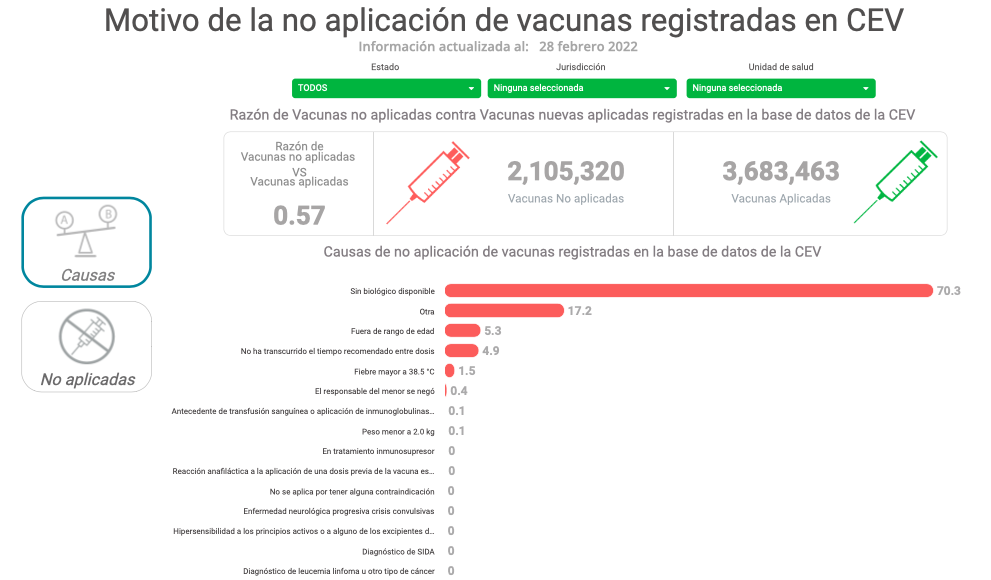 Misma tendencia ha sido estudiada por el Colectivo Cero Desabasto, en cuyo Informe de Transparencia en Salud 2017-2021, detallan un descenso en las dosis aplicadas para prevenir algunas efermedades,  reportadas en la base de Servicios Otorgados por la Dirección General de Información en Salud (DGIS), como es el caso de la Pentavalente Acelular, Hepatitis B, Rotavirus, Neumocócica conjugada, Tétanos y difteria, por mencionar algunas. 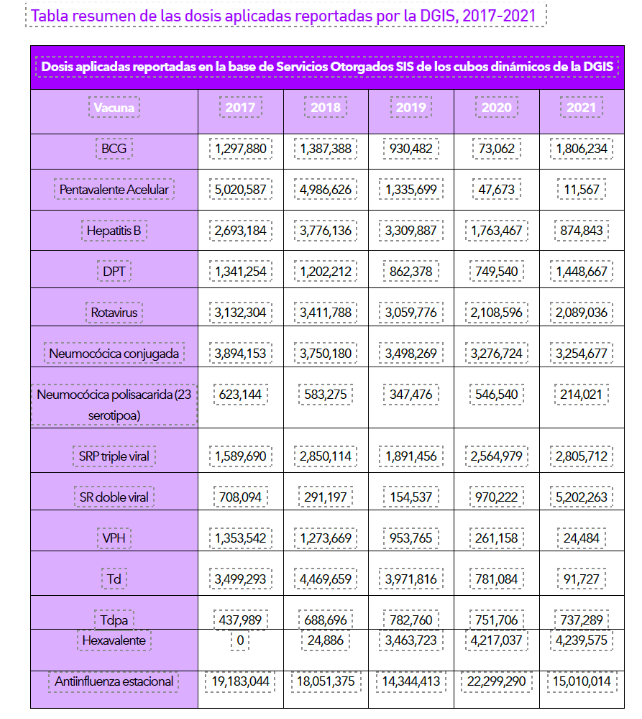 Ante esto diversos especialistas han mostrado especial preocupación ante la posibilidad de que reaparezcan enfermedades que estaban erradicadas en nuestro territorio. Tal es el caso del sarampión que ha aumentado de forma notable en todas las regiones del mundo. En el caso de México, en la primera mitad de 2020 se confirmaron 296 casos, la mayoría sin antecedentes vacunal. En tanto, tan solo hasta la semana 8 del presente año 2022 se han estudiado 153 casos de esta misma enfermedad, algunos que siguen sin descartarse, lo que supone un incremento del 50% con respecto al mismo periodo de 2021 (77 casos). Esto es muy grave pues, durante muchos años, no habían dejado de inocularse tantas niñas y niños mexicanos. Esto se agrava dado el contexto actual, en el que los menores han regresado a las aulas, incrementando su grado de contacto con otros niños y, con ello, también la posibilidad de adquirir enfermedades que ya no veíamos con frecuencia.Por todo lo anterior, las diputadas y los diputados del Partido Revolucionario Institucional nos permitimos presentar ante esta Soberanía, solicitando sea tramitado como de urgente y obvia resolución el siguiente:PUNTO DE ACUERDOÚNICO.- Se exhorta respetuosamente al titular de la Secretaría de Salud del gobierno federal para que establezca las estrategias y medidas necesarias a fin de atender los rezagos en la aplicación de las vacunas del cuadro básico de niñas y niños en México, debido a la falta de suministro de los biológicos.A T E N T A M E N T ESaltillo, Coahuila de Zaragoza, a 23 de marzo de 2022DIP.  ÁLVARO MOREIRA VALDÉSDEL GRUPO PARLAMENTARIO “MIGUEL RAMOS ARIZPE”, DEL PARTIDO REVOLUCIONARIO INSTITUCIONALCONJUNTAMENTE CON LAS DEMAS DIPUTADAS Y LOS DIPUTADOS INTEGRANTES DEL GRUPO PARLAMENTARIO “MIGUEL RAMOS ARIZPE”,DEL PARTIDO REVOLUCIONARIO INSTITUCIONAL.PROPOSICIÓN CON PUNTO DE ACUERDO QUE PRESENTA LA DIPUTADA LIZBETH OGAZÓN NAVA, CONJUNTAMENTE CON LAS DIPUTADAS Y EL DIPUTADO INTEGRANTES DEL GRUPO PARLAMENTARIO movimiento de regeneración nacional DEL PARTIDO morena, PARA QUE SE ENVÍE EXHORTO A LA TITULAR DEL INSTITUTO COAHUILENSE DE LAS MUJERES ASÍ COMO AL GRUPO ESTATAL DE PREVENCIÓN DE EMBARAZO ADOLESCENTE EN EL ESTADO DE COAHUILA, PARA QUE INFORMEN ACERCA DE LOS CRITERIOS E INSTRUMENTOS DE EVALUACIÓN QUE SE ESTÁN IMPLEMENTANDO EN LAS POLÍTICAS PÚBLICAS Y PROGRAMAS PARA ERRADICAR EL EMBARAZO EN ADOLESCENTES Y NIÑAS. H. PLENO DEL CONGRESO DEL ESTADODE COAHUILA DE ZARAGOZAP R E S E N T E. -Con fundamento en lo dispuesto por los artículos 21 fracción VI, 179, 180, 181, 182 y demás relativos de la Ley Orgánica del Congreso del Estado Independiente, Libre y Soberano de Coahuila de Zaragoza, nos permitimos presentar ante este H. Pleno del Congreso, la presente Proposición con Punto de Acuerdo, solicitando que la misma sea considerada de urgente y obvia resolución con base en las siguientes: C O N S I D E R A C I O N E SDurante siglos las mujeres hemos estado luchando por todos y cada uno de los derechos que ahora tenemos ganados, estos no se han dado de manera natural o por el simple transcurso del tiempo; se ha sufrido por ellos y es por lo mismo que esta batalla no puede ahora quedarse estancada o verse mermada, pues aún nos siguen faltando muchísimas prerrogativas para que se logre tener una vida digna y segura, con pleno respeto en la integridad de cada una de las mujeres que formamos parte de este mundo, sin importar condiciones y usos  que prevalezcan en cada sociedad en la que vivimos, pues la mayor parte del tiempo estamos sujetas a costumbres machistas, actitudes misóginas y a la legislación heteronormativa que nos rige con fuerza y que es aceptaba como verdad absoluta simplemente porque así se ha impuesto siempre.  Derivado del pasado 8 de marzo, en el que se conmemora la lucha de las mujeres por el reconocimiento de nuestros derechos, se expusieron un gran número de situaciones que padecemos día a día por razón de género; pues la mayoría de la problemática exhibida recientemente, señala casos graves que ocurren reiteradamente, dañándonos ferozmente y evitando nuestro desarrollo integral. Coahuila es el Estado número uno en embarazos entre adolescentes de 15 a 18 años en todo México desde el año 2020, superando a las entidades federativas con comunidades indígenas en donde por usos y costumbres se ven reconocidas estas prácticas; además, muchos de estos embarazos están ligados al abuso sexual, ya que, por razones de desarrollo de las niñas y su vulnerabilidad, son susceptibles de ser engañadas más fácilmente. En el 2021 se dio a conocer, que en los embarazos de adolescentes, el 38% de los padres son hombres de entre 18 a 25 años, y como dato aún más alarmante, existen otros casos donde se involucra a siete hombres que son de 26 a 35 años, y unos más donde los hombres tenían más de 36 años, todos ellos, sostuvieron o forzaron relaciones con niñas menores de 15 años.Compañeras y compañeros diputados, no podemos permitir que se siga abusando de la inocencia de las niñas y adolescentes, pues el seducirlas para tener relaciones sexuales aprovechándose de su ingenuidad representa un delito que se está permitiendo por la sociedad, estamos hablando de VIOLACIÓN, VIOLACIÓN EQUIPARADA Y ESTUPRO y aun cuando sea por desconocimiento, esto no debe de seguirse viendo como algo común y sin consecuencias, son DELITOS cometidos contra las más vulnerables de la sociedad, esto tiene que parar ya. Aunque existen en nuestra entidad federativa, programas implementados por el Instituto Coahuilense de las Mujeres, en coordinación con la Secretaría de Salud, a través del Grupo Estatal de Prevención de Embarazo Adolescente (GEPEA) en donde se mencionan objetivos y metas para disminuir hasta llegar a cero el número de embarazos en niñas de 10 a 14 años o reducir en un 50% la tasa de fecundidad de las adolescentes de 15 a 19 años para el año 2030 ; y donde también se incluyen a los municipios de Coahuila, parece ser que esta política pública de prevención no ha funcionado, quedando solo en una buena intención, pues como lo muestran las estadísticas señaladas anteriormente, Coahuila ocupa actualmente ese lamentable número uno en embarazo adolescente. Es claro que los criterios e instrumentos de evaluación para estos programas no están correctamente centrados y estudiados para su mejora, que las políticas públicas y acciones están fallando, pues el crecimiento de tasa de embarazos va a la alza en niñas y adolescentes.Además, es importante contar con información adecuada para bridar asesoría a las niñas y adolescentes que deseen interrumpir su embarazo, por ello insisto constantemente en que se estudie por este Honorable Pleno del Congreso la ley que propone la interrupción del aborto, propuesta por la de la voz, para dar más protección a esas niñas y adolescentes que lo necesitan, proporcionando alternativas legales en situaciones como estas. El actual gobierno de México, totalmente preocupado por regular estos escenarios en nuestro país y en Coahuila, por medio del Instituto Nacional de las Mujeres y el Fondo para el Bienestar y el Avance de las Mujeres, liberó el programa Contribuyendo hacia la erradicación del embarazo infantil y disminución del embarazo en adolescentes en Coahuila 2021, en el cual bajo el folio FOBAM_2021_18 destinó $3,400,000.00 al Instituto Coahuilense de las Mujeres, sin embargo, los resultados son pobres, el índice de embarazos se incrementó y no se tiene referencia o información clara de los resultados óptimos para nuestra Entidad, pues ciertamente no los hay.Por lo anteriormente expuesto y con fundamento en lo dispuesto por los artículos 21 fracción VI, 179, 180, 181, 182 y demás relativos de la Ley Orgánica del Congreso del Estado Independiente, Libre y Soberano de Coahuila de Zaragoza, se presenta ante este H. Pleno del Congreso del Estado, solicitando que sea tramitado como de urgente y obvia resolución el siguiente:PUNTO DE ACUERDOÚNICO.- SE ENVÍE EXHORTO A LA TITULAR DEL INSTITUTO COAHUILENSE DE LAS MUJERES ASÍ COMO AL GRUPO ESTATAL DE PREVENCIÓN DE EMBARAZO ADOLESCENTE EN EL ESTADO, SOLICITANDOLES QUE INFORMEN A ESTA SOBERANÍA,  ACERCA DE LOS CRITERIOS E INSTRUMENTOS DE EVALUACIÓN QUE SE ESTÁN IMPLEMENTANDO EN LAS POLÍTICAS PÚBLICAS Y PROGRAMAS PARA ERRADICAR EL EMBARAZO EN ADOLESCENTES Y NIÑAS. A T E N T A M E N T ESaltillo, Coahuila de Zaragoza, 23 de marzo del 2022Grupo Parlamentario de morena Dip. Lizbeth Ogazón Nava.Dip. Teresa De Jesús Meraz GarcíaDip. Laura Francisca Aguilar TabaresDip. Francisco Javier Cortez GómezPROPOSICIÓN CON PUNTO DE ACUERDO QUE PRESENTAN LAS DIPUTADAS Y DIPUTADOS INTEGRANTES DEL GRUPO PARLAMENTARIO “MIGUEL RAMOS ARIZPE” DEL PARTIDO REVOLUCIONARIO INSTITUCIONAL, POR CONDUCTO DEL DIPUTADO JESÚS MARÍA MONTEMAYOR GARZA, CON EL OBJETO DE EXHORTAR DE MANERA RESPETUOSA A LA SECRETARÍA DE ECONOMÍA FEDERAL A EMPRENDER LAS ACCIONES PREVENTIVAS Y CORRECTIVAS QUE PROTEJAN LAS FINANZAS DEL SECTOR PRIVADO EN EL PAÍS A RAÍZ DEL PANORAMA GLOBAL. H. PLENO DEL CONGRESO DEL ESTADO DE COAHUILA DE ZARAGOZA.P R E S E N T E.-El suscrito Diputado Jesús María Montemayor Garza, conjuntamente con las demás Diputadas y Diputados integrantes del Grupo Parlamentario “Miguel Ramos Arizpe”, del Partido Revolucionario Institucional, con fundamento en lo dispuesto por los artículos 21 fracción VI, 179, 180, 181, 182 y demás relativos de la Ley Orgánica del Congreso del Estado Independiente, Libre y Soberano de Coahuila de Zaragoza, nos permitimos presentar a esta Soberanía, la presente Proposición con Punto de Acuerdo, solicitando sea considerada de urgente y obvia resolución en base a las siguientes:C O N S I D E R A C I O N E SEl lamentablemente conflicto armado que en este momento sucede en otras latitudes del mundo, ya ha comenzado a vislumbrar los primeros impactos económicos que podrían afectar seriamente a nuestro país. La situación bélica que en estos momentos se vive en Ucrania, entre ser una crisis humanitaria y otras muchas cosas, supone también ser un gran reto, por lo que el gobierno federal debe empezar a tomar cartas en el asunto. Autoridades especializadas en el tema, como lo es el Banco de México (Banxico), ya han advertido que este conflicto entre Rusia y Ucrania va tener un impacto negativo en la industria establecida en el centro y norte de nuestro país. Lo anterior, ante el aumento en los costes de producción debido al alza de precios en las materias primas. La empresa agroindustrial o aquellas que dependen de las cadenas de suministro, establecidas mayoritariamente en la región referida, son señaladas por la autoridad monetaria como aquellas que se verán particularmente afectadas sobre el resto de las empresas; y con ello, las entidades federativas en las que estas están constituidas. Sumado a lo anterior, la inflación que generará este conflicto en nuestro país se coloca justificadamente a criterio de un servidor, como la otra mayor preocupación de la industria privada en México. Al respecto, la Organización para la Cooperación y Desarrollo Económico (OCDE) señala que la guerra en Ucrania le contará al mundo, al menos, un punto porcentual de su crecimiento económico para el Producto Interno Bruto (PIB) mundial, y una escalada de precios por una inflación de 2.5 puntos porcentuales más elevada a la que se tenía prevista. Esto sin contemplar otros posibles factores, como lo son sanciones, boicots económicos, interrupciones de tráfico marítimo o aéreo, restricciones comerciales y un sinfín de variantes que bien podrían en cualquier momento agravar la situación.Por ello, tanto la OCDE como Banxico, instan a la autoridad pública a poner manos a la obra y empezar a implementar políticas públicas que permitan a las empresas privadas afrontar de la mejor manera esta situación y, con ello, aminorar el impacto que podrían sufrir en su economía las familias mexicanas. Algunas soluciones que comparten los entes en comento y aplaude un servidor, sugieren impulsar de manera temporal y especifica el crecimiento económico del sector regional potencialmente afectado, fomentando las condiciones adecuadas que permitan mantener la inversión privada, vigilar el estado de derecho y fortalecer la seguridad pública, generando una percepción de gobernanza y certidumbre para el sector empresarial de nuestro país. Cerca de ser aún más grave, de momento esta situación lamentablemente ya ha alcanzado a algunas industrias en México como lo es la maderera, que a raíz del conflicto entre Rusia y Ucrania ha visto como esta materia prima, debido a la escasez, ha aumentado su precio hasta en un 60%. Caso similar es el de la industria de la construcción, que compartiendo el mismo común denominador, ha visto como el aumento de precios en los energéticos (gas natural, petróleo, diésel) y en los materiales de construcción (aluminio, acero, cemento) genera escasez en los productos, interrupciones de suministro y falta de mano de obra que empieza a ser seriamente un problema grave para este tipo de industria. Por ello, por medio de la presente incitamos a esta autoridad a que actué de manera diligente y ejecute en el ejercicio de sus facultades, todas las acciones posibles, tanto correctivas como preventivas, que sirvan de respiro para el sector empresarial de nuestro país y eviten que la economía mexicana se vea arrastrada por una omisión ante a la que aún estamos a tiempo de actuar. Finalmente, y por todo lo anteriormente expuesto y con fundamento en lo dispuesto por los artículos 21 fracción VI, 179, 180, 181, 182 y demás relativos de la Ley Orgánica del Congreso del Estado Independiente, Libre y Soberano de Coahuila de Zaragoza, se presenta ante esta Soberanía, solicitando que sea tramitado como de urgente y obvia resolución el siguiente:PUNTO DE ACUERDOÚNICO.-  SE EXHORTA A LA SECRETARÍA DE ECONOMÍA FEDERAL A EMPRENDER LAS ACCIONES PREVENTIVAS Y CORRECTIVAS QUE PROTEJAN LAS FINANZAS DEL SECTOR PRIVADO EN EL PAÍS A RAÍZ DEL PANORAMA GLOBAL.A T E N T A M E N T ESaltillo, Coahuila de Zaragoza, a 23 de marzo de 2022.DIP. JESÚS MARÍA MONTEMAYOR GARZADEL GRUPO PARLAMENTARIO “MIGUEL RAMOS ARIZPE”DEL PARTIDO REVOLUCIONARIO INSTITUCIONALCONJUNTAMENTE CON LAS DEMAS DIPUTADAS Y LOS DIPUTADOS INTEGRANTES DEL GRUPO PARLAMENTARIO “MIGUEL RAMOS ARIEZPE”, DEL PARTIDO REVOLUCIONARIO INSTITUCIONAL. PROPOSICIÓN CON PUNTO DE ACUERDO QUE PRESENTA LA DIPUTADA MARÍA ESPERANZA CHAPA GARCÍA, CONJUNTAMENTE CON LAS DIPUTADAS Y DIPUTADOS INTEGRANTES DEL GRUPO PARLAMENTARIO “MIGUEL RAMOS ARIZPE”, DEL PARTIDO REVOLUCIONARIO INSTITUCIONAL, PARA QUE SE ENVÍE ATENTO EXHORTO A LA SECRETARÍA DEL TRABAJO Y PREVISIÓN SOCIAL, CON EL OBJETO DE QUE COORDINE LAS ACCIONES NECESARIAS CON LAS INSTANCIAS ESTATALES PARA QUE, MEDIANTE LA IMPLEMENTACIÓN DE POLÍTICAS Y PROGRAMAS EN MATERIA LABORAL, SE GENEREN EMPLEOS PARA LAS PERSONAS CON SÍNDROME DE DOWN.H. PLENO DEL CONGRESO DEL ESTADO DE COAHUILA DE ZARAGOZAP R E S E N T E.-La suscrita Diputada María Esperanza Chapa García, conjuntamente con las demás Diputadas y Diputados integrantes del Grupo Parlamentario “Miguel Ramos Arizpe”, del Partido Revolucionario Institucional, con fundamento en lo dispuesto por los artículos 21 fracción VI, 179, 180, 181, 182 y demás relativos de la Ley Orgánica del Congreso del Estado Independiente, Libre y Soberano de Coahuila de Zaragoza, nos permitimos presentar ante este H. Pleno del Congreso del Estado, la presente Proposición con Punto de Acuerdo, solicitando que la misma sea considerada de urgente y obvia resolución en base a las siguientes:C O N S I D E R A C I O N E SHace unos días se conmemoró el Día Mundial del Síndrome de Down. Con ello, la Organización de las Naciones Unidas pretende que se continúe concientizando sobre la dignidad inherente, la valía y las importantes contribuciones de las personas con discapacidad intelectual como promotores de bienestar, además de recalcar la importancia de lograr su autonomía e independencia individual para que, con ello, cuenten con la libertad de tomar sus propias decisiones.Señala la página oficial de la ONU que “el día mundial del Síndrome de Down 2022, hace referencia al significado de la palabra inclusión, es una oportunidad única para que la comunidad global de síndrome de Down, se fortalezca a la hora de abogar y reivindicar la igualdad de derechos para las personas con síndrome de Down”. Ahora bien, la realidad en nuestro país es que aún existe una gran brecha para lograr la inclusión laboral de las personas con esta discapacidad intelectual, ya que además se les debe garantizar un trabajo digno, con seguridad y en el que puedan crecer.Las personas con discapacidad intelectual enfrentan, en la mayoría de los casos, barreras relacionadas a representaciones y creencias sociales sobre la discapacidad que generalmente suelen ser negativas sobre sus características; aún están latentes los estereotipos y prejuicios que solamente devalúan sus capacidades, al catalogarlas como deficientes, incapaces, limitadas y hasta problemáticas.Siendo estas barreras para su desarrollo de habilidades y competencias lo que afecta de forma negativa a la construcción de identidad y autoestima, dando como resultado un déficit en su aprendizaje y en el desarrollo de habilidades que les permitan alcanzar grados aceptables de autonomía, perdiendo oportunidades de relacionarse socialmente y participar en las diferentes actividades de la vida, además de impedir su inserción laboral por aquellas actitudes evasivas de empleadores públicos y privados para contratarlos.La Organización Internacional del Trabajo ha señalado que la exclusión laboral se debe más a prejuicios que a escasez de talentos en el caso de quienes tienen síndrome de Down.Hay que señalar que es necesario preparar a las empresas para contar con una inclusión efectiva, se debe contar con un proceso que sensibilice, concientice y capacite, dando acompañamiento con programas de seguimiento para apoyar a este grupo vulnerable en su proceso laboral.Especialistas sugieren que, para que se dé una verdadera inclusión en el ámbito laboral, se debe estar consciente que tienen la capacidad y competencias para trabajar y tratarlos como a cualquier otro compañero.En aquellos lugares en que han contratado a jóvenes con síndrome de Down se ha constatado que no sólo mejoran el clima laboral debido a sus fortalezas, por lo que es posible que aporten mucho a las empresas.En la Guía para la inclusión de personas con discapacidad en el lugar trabajo, la Organización Internacional del Trabajo especifica que los empleadores podrían aprovechar habilidades que les son más fáciles, como por ejemplo el desarrollar muy bien tareas repetitivas. Destacando que contratar a alguien con síndrome de Down mejora la reputación corporativa en el mercado, beneficia la imagen de las empresas y desarrollan orgullo de pertenencia a un centro de trabajo que los respeta e integra.Actualmente, es necesaria la inclusión de personas con síndrome de Down en el mercado laboral, tomando mayor relevancia en el marco de la crisis económica generada por la pandemia y la búsqueda de una recuperación económica que no deje a nadie atrás.Finalmente, cabe señalar que la Convención de los Derechos de las Personas con Discapacidad, en su artículo 27, establecen ciertas medidas que los estados deben adoptar en relación al empleo de las personas con discapacidad.Por lo anteriormente expuesto y con fundamento en lo dispuesto por los artículos 21, fracción VI, 179, 180, 181, 182 y demás relativos de la Ley Orgánica del Congreso del Estado Independiente, Libre y Soberano de Coahuila de Zaragoza, se presenta ante esta Pleno del Congreso del Estado, solicitando que sea tramitado como de urgente y obvia resolución el siguiente:PUNTO DE ACUERDOÚNICO.- SE ENVÍE ATENTO EXHORTO A LA SECRETARÍA DEL TRABAJO Y PREVISIÓN SOCIAL, CON EL OBJETO DE QUE COORDINE LAS ACCIONES NECESARIAS CON LAS INSTANCIAS ESTATALES PARA QUE, MEDIANTE LA IMPLEMENTACIÓN DE POLÍTICAS Y PROGRAMAS EN MATERIA LABORAL, SE GENEREN EMPLEOS PARA LAS PERSONAS CON SINDROME DE DOWN.A T E N T A M E N T ESaltillo, Coahuila de Zaragoza, 23 de marzo de 2022DIP. MARÍA ESPERANZA CHAPA GARCÍA CONJUNTAMENTE CON LAS DIPUTADAS Y LOS DIPUTADOS INTEGRANTES DEL GRUPO PARLAMENTARIO “MIGUEL RAMOS ARIZPE”, DEL PARTIDO REVOLUCIONARIO INSTITUCIONAL.ESTA HOJA DE FIRMAS CORRESPONDE A LA PROPOSICIÓN CON PUNTO DE ACUERDO “CON EL OBJETO DE ENVIAR UN ATENTO EXHORTO A  LA SECRETARÍA DEL TRABAJO Y PREVISIÓN SOCIAL, CON EL OBJETO DE QUE COORDINE LAS ACCIONES NECESARIAS CON LAS INSTANCIAS ESTATALES PARA QUE MEDIANTE LA IMPLEMENTACIÓN DE POLÍTICAS Y PROGRAMAS EN MATERIA LABORAL SE GENEREN EMPLEOS PARA LAS PERSONAS CON SINDROME DE DOWN.PROPOSICIÓN CON PUNTO DE ACUERDO QUE PRESENTA LA DIPUTADA LUZ ELENA GUADALUPE MORALES NÚÑEZ, CONJUNTAMENTE CON LAS DIPUTADAS Y LOS DIPUTADOS INTEGRANTES DEL GRUPO PARLAMENTARIO “MIGUEL RAMOS ARIZPE” DEL PARTIDO REVOLUCIONARIO INSTITUCIONAL, PARA EXHORTAR RESPETUOSAMENTE A LA CAMARA DE SENADORES PARA QUE DICTAMINE EN SENTIDO NEGATIVO EL DICTAMEN QUE LES FUE DEVUELTO DE LA COMISIÓN DE HACIENDA Y CRÉDITO PÚBLICO DE LA CÁMARA DE DIPUTADOS CON PROYECTO DE DECRETO POR EL QUE SE ADICIONAN DIVERSAS DISPOSICIONES A LAS LEYES GENERAL DE TÍTULOS Y OPERACIONES DE CRÉDITO, GENERAL DE ORGANIZACIONES Y ACTIVIDADES AUXILIARES DEL CRÉDITO, Y DE PROTECCIÓN Y DEFENSA AL USUARIO DE SERVICIOS FINANCIEROS, EN RELACIÓN AL CRÉDITO DE NÓMINA CON COBRANZA DELEGADA.H.  PLENO DEL CONGRESO DEL ESTADODE COAHUILA DE ZARAGOZAP R E S E N T E.-La suscrita Diputada Luz Elena Guadalupe Morales Núñez, conjuntamente con las Diputadas y Diputados integrantes del Grupo Parlamentario “Miguel Ramos Arizpe”, del Partido Revolucionario Institucional, con fundamento en lo dispuesto por los artículos 21 fracción IV, 179, 180, 181, 182 y demás relativos de la Ley Orgánica del Congreso del Estado Independiente, Libre y Soberano de Coahuila de Zaragoza, así como los artículos 16 fracción IV, 45 fracción IV, V y VI del Reglamento Interior y de Prácticas Parlamentarias del Congreso del Estado Independiente, Libre y Soberano de Coahuila de Zaragoza, nos permitimos presentar a esta Soberanía, la presente Proposición con Punto de Acuerdo, solicitando sea considerada de urgente y obvia resolución en base a las siguientes:C O N S I D E R A C I O N E SEl día 17 de marzo de 2022 en la Cámara de Diputados se aprobó el dictamen de la Comisión de Hacienda y Crédito Público, con proyecto de decreto por el que se adicionan diversas disposiciones a las Leyes General de Títulos y Operaciones de Crédito, General de Organizaciones y Actividades Auxiliares del Crédito, y de Protección y Defensa al Usuario de Servicios Financieros, mismo que fue devuelto a la Cámara de Senadores.La Comisión de Hacienda y Crédito Público reconoció que el objetivo de la iniciativa se refiere a la regulación del denominado “crédito de nómina” y estiman que es constitucionalmente válida, debido a que su objetivo primordial es ordenar el mercado crediticio a cargo de entidades financieras, cuya fuente de pago sea el salario devengado que derive de una relación de trabajo, las percepciones extraordinarias de carácter laboral y/o los honorarios devengados asimilados a salarios. La Ley General de Títulos y Operaciones de Crédito es el ordenamiento al que se le incorpora la figura del “crédito de nómina con cobranza delegada”, en la que se brindará estabilidad en el mercado del crédito cuya fuente de pago sea el ingreso derivado de una relación de trabajo, de la Ley General de Organizaciones y Actividades Auxiliares del Crédito se agrega un capitulo “de las operaciones de crédito de nómina con cobranza delegada” y de la Ley de Protección y Defensa al Usuario de Servicios Financieros se adiciona a la Comisión Nacional como la encargada de registrar a solicitud de la persona empleadora un modelo de convenios de cumplimiento de pago.Sin embargo, al analizarla bajo el principio de progresividad de acuerdo al artículo 1° constitucional, mismo que implica un gradual proceso y se relaciona de forma estrecha con la prohibición de retrocesos o marchas atrás injustificadas a los niveles de cumplimiento alcanzados, la “no regresividad” en la protección y garantía de derechos humanos, que si bien con esta iniciativa de aprobarse afectaría seriamente los ingresos de las personas trabajadoras porque:Se estaría violando el derecho de los trabajadores de disponer de su salario libremente.No propone ningún beneficio para el trabajador, para los empleadores, para el estado, solo para otorgantes de créditos.Considerando la inflación que se encuentra al 7% y con aumentos históricos de la canasta básica, representa un daño al bolsillo de las y los mexicanos.Se pagan cuotas obrero-patronales del IMSS, Fonacot, INFONAVIT y ahora también descuentos que se pretenden hacer al implementarse esta reforma.Diputados del PRI Coahuila han manifestado su desacuerdo con la reforma, diciendo que “Esta reforma es para beneficiar a las Sofomes, no al trabajador”, que la Ley Federal del Trabajo impide que un patrón disponga del salario del trabajador hasta que no esté depositado en la cuenta y esta legislación faculta -de manera arbitraria- que un patrón pueda descontar el crédito personal antes de depositarle en su cuenta.Así mismo, la Confederación Revolucionaria Obrera Campesina (CROC) en Coahuila ha manifestado el rechazo a la iniciativa de ley, haciendo un llamado a la sociedad para echarla abajo.El titular del Ejecutivo Federal, manifestó también el rechazo al dictamen al señalar que: “No estoy de acuerdo con esa reforma, no creo que deba de embargar el salario de los trabajadores bajo ninguna circunstancia, el salario es sagrado y lo que permite el sustento de las familias y no se puede utilizar la nómina, apropiarse de la nómina del trabajador, ningún banco debe hacerlo y el gobierno no debe prestarse a hacerlo” Así, desde este Congreso, las diputadas y los diputados del Partido Revolucionario Institucional nos sumamos al rechazo para regular el crédito de nómina con cobranza delegada como se está proponiendo, que afectará a trabajadores y patrones, y solo beneficia a prestamistas.Por lo anterior, me permito presentar ante este pleno, solicitando sea tramitado como de urgente y obvia resolución el siguiente:PUNTO DE ACUERDO
ÚNICO.- SE EXHORTA RESPETUOSAMENTE A LA CAMARA DE SENADORES PARA QUE DICTAMINE EN SENTIDO NEGATIVO EL DICTAMEN QUE LES FUE DEVUELTO DE LA COMISIÓN DE HACIENDA Y CRÉDITO PÚBLICO DE LA CÁMARA DE DIPUTADOS CON PROYECTO DE DECRETO POR EL QUE SE ADICIONAN DIVERSAS DISPOSICIONES A LAS LEYES GENERAL DE TÍTULOS Y OPERACIONES DE CRÉDITO, GENERAL DE ORGANIZACIONES Y ACTIVIDADES AUXILIARES DEL CRÉDITO, Y DE PROTECCIÓN Y DEFENSA AL USUARIO DE SERVICIOS FINANCIEROS, EN RELACIÓN AL CRÉDITO DE NÓMINA CON COBRANZA DELEGADA.A T E N T A M E N T ESaltillo, Coahuila de Zaragoza, 23 de marzo de 2022DIP. LUZ ELENA GUADALUPE MORALES NUÑEZDEL GRUPO PARLAMENTARIO “MIGUEL RAMOS ARIZPE”, DEL PARTIDO REVOLUCIONARIO INSTITUCIONAL.CONJUNTAMENTE CON LAS DEMAS DIPUTADAS Y DIPUTADOS INTEGRANTES DEL GRUPO PARLAMENTARIO “MIGUEL RAMOS ARIZPE”, DEL PARTIDO REVOLUCIONARIO INSTITUCIONAL.PROPOSICIÓN CON PUNTO DE ACUERDO QUE PRESENTA LA DIPUTADA MARTHA LOERA ARÁMBULA, CONJUNTAMENTE CON LAS DIPUTADAS Y LOS DIPUTADOS DEL GRUPO PARLAMENTARIO "MIGUEL RAMOS ARIZPE", DEL PARTIDO REVOLUCIONARIO INSTITUCIONAL, CON EL OBJETO DE EXHORTAR RESPETUOSAMENTE AL TITULAR DEL EJECUTIVO FEDERAL PARA QUE, A TRAVÉS DE LA SECRETARÍA DE HACIENDA Y CRÉDITO PÚBLICO, Y CONFORME A SUS ATRIBUCIONES Y COMPETENCIAS,  DESTINE PRESUPUESTO SUFICIENTE PARA LA HABILITACIÓN DE NUEVAS AULAS MULTISENSORIALES PARA LA ATENCIÓN DE PERSONAS CON LA CONDICIÓN DE ESPECTRO AUTISTA EN EL ESTADO DE COAHUILA.H. PLENO CONGRESO DEL ESTADODE COAHUILA DE ZARAGOZA.P R E S E N T E.-La suscrita, conjuntamente con las Diputadas y los Diputados integrantes del Grupo Parlamentario “Miguel Ramos Arizpe”, del Partido Revolucionario Institucional, con fundamento en lo dispuesto por los artículos 21 fracción VI, 179, 180, 181, 182 y demás relativos de la Ley Orgánica del Congreso del Estado Independiente, Libre y Soberano de Coahuila de Zaragoza, así como los artículos 16 fracción IV, 45 fracción IV, V y VI del Reglamento Interior y de Prácticas Parlamentarias del Congreso del Estado Independiente, Libre y Soberano de Coahuila de Zaragoza nos permitimos presentar a esta Soberanía, la presente Proposición con Punto de Acuerdo, solicitando sea considerada de urgente y obvia resolución en base a las siguientes:CONSIDERACIONESEn el marco del 2 de abril, Día Mundial de Concienciación sobre el Autismo, es importante visibilizar los derechos de las personas con la condición del espectro autista, mismos que a pesar de estar debidamente regulados en nuestra legislación, se ven vulnerados a través de la omisión del gobierno federal de destinar recursos suficientes para que estados y municipios abran espacios adecuados para el eficiente desarrollo de sus capacidades y habilidades.En concreto, la Ley General para la Atención y Protección a Personas con la Condición del Espectro Autista, define a las personas con esta afectación como: Todas aquellas que presentan una condición caracterizada en diferentes grados por dificultades en la interacción social, en la comunicación verbal y no verbal, y en comportamientos repetitivos;Asimismo, la citada ley señala que las personas con la condición del espectro autista y sus familias, tienen derecho a recibir una educación inclusiva, para que basados en sus capacidades, puedan acceder a una vida independiente.No son pocos los datos, por ejemplo, la Organización Spectrum Theraphy Center México señala que, en nuestro país, nacen 1 de cada 120 niños al año con algún grado de autismo.En ese sentido, la Asociación Asperger de México afirma que, en México, uno de cada 115 niños tiene la condición del espectro autista.A su vez, Humberto Montiel, presidente y fundador de la Asociación Nacional de Autismo señala que, aunque la ley reconoce a las personas con autismo, el gobierno no se compromete a ayudarlos, por lo cual a través de la iniciativa privada está buscando financiamiento para crear un centro especializado para el diagnóstico de autismo en cada estado.En ese contexto, para 2019 en Coahuila existían más de 10 mil personas con autismo y además 1 de cada 86 niños recién nacidos podrían nacer con dicha condición, esto según los datos de la asociación Familias Unidas por el Autismo.Es por ello que el gobernador Miguel Ángel Riquelme Solís, puso manos a la obra con la creación del Centro de Investigación y Atención del Autismo en donde se cuenta expertos en comunicación, neuropsicología, psicología, terapia del lenguaje, aprendizaje y nutrición para la atención de niñas, niños y adolescentes con Trastorno del Espectro Autista nivel 1 y 2, atendiendo para 2021 a más de 16 mil menores.Dentro del trabajo que hace nuestro estado en apoyo de las personas con diferentes condiciones, se desarrolló el Proyecto de Aulas Multisensoriales, el cual estableció tres espacios dentro de los Centros de Atención Múltiple de Saltillo, Torreón y Monclova. Las aulas permiten al alumno interactuar con su entorno a través de la estimulación múltiple sensorial, lo que facilita a las personas dentro del espectro autista, aprender herramientas de comunicación para entender su entorno, pero también para ser entendidos.En ese tono de ideas es que destaca la importancia de señalar que es el gobierno federal, de conformidad con el artículo 7 y el Sexto Transitorio de la multicitada ley, el que debe determinar los programas, objetivos, metas, estrategias y acciones, así como sus previsiones presupuestarias; además de que dichas garantías terminan por estar sujetas a la disponibilidad programada en el Presupuesto de Egresos de la Federación. Es decir, se necesita que el gobierno federal asuma el compromiso político de cumplir con sus obligaciones legales para garantizar los derechos de las personas con la condición del espectro autista y para ello se necesita la programación de presupuesto para instituciones médicas, de investigación y aulas multisensoriales de los estados y municipios.La salud y la educación son dos de los derechos humanos más importantes para las personas con la condición de espectro autista, mismos que están tutelados a nivel constitucional y convencional, por lo que es necesario que se tomen acciones inmediatas para garantizar una estimulación multisensorial completa y adecuada que les permita potencializar sus habilidades al máximo.  Las personas con esta condición merecen ser tratadas con equidad, por lo que se necesitan acciones afirmativas que permitan su inclusión en la sociedad. Es por ello que desde todos los partidos es imprescindible que busquemos mecanismos para que la protección de las personas con autismo sea atendida por el gobierno federal.Por lo anteriormente expuesto y fundado, se presenta ante este Pleno del Congreso, solicitando sea tramitado como de urgente y obvia resolución el siguiente.PUNTO DE ACUERDOÚNICO.- Se exhorta respetuosamente al Titular del Ejecutivo Federal para que, a través de la Secretaría de Hacienda y Crédito Público, y conforme a sus atribuciones y competencias, destine presupuesto suficiente para la habilitación de nuevas aulas multisensoriales para la atención de personas con la condición del espectro autista en el Estado de Coahuila.A T E N T A M E N T ESaltillo, Coahuila de Zaragoza, a 23 de marzo de 2022DIP.  MARTHA LOERA ARÁMBULADEL GRUPO PARLAMENTARIO “MIGUEL RAMOS ARIZPE”, DEL PARTIDO REVOLUCIONARIO INSTITUCIONALCONJUNTAMENTE CON LAS DEMAS DIPUTADAS Y LOS DIPUTADOS INTEGRANTES DELGRUPO PARLAMENTARIO “MIGUEL RAMOS ARIZPE”,DEL PARTIDO REVOLUCIONARIO INSTITUCIONAL.PROPOSICIÓN CON PUNTO DE ACUERDO QUE PRESENTAN LAS DIPUTADAS Y DIPUTADOS INTEGRANTES DEL GRUPO PARLAMENTARIO “MIGUEL RAMOS ARIZPE” DEL PARTIDO REVOLUCIONARIO INSTITUCIONAL, POR CONDUCTO DE LA DIPUTADA OLIVIA MARTÍNEZ LEYVA, CON EL OBJETO DE EXHORTAR A LA SECRETARÍA DE SALUD FEDERAL PARA QUE, EN COORDINACIÓN CON SUS HOMOLOGAS EN LAS 32 ENTIDADES FEDERATIVAS, REFUERCEN O EN SU CASO IMPLEMENTEN UNA CAMPAÑA DE CONCIENTIZACIÓN, DETECCIÓN Y PREVENCIÓN DEL CÁNCER INFANTIL EN MÉXICO.H. PLENO DEL CONGRESO DEL ESTADO DE COAHUILA DE ZARAGOZAP R E S E N T E.-La suscrita, conjuntamente con las Diputadas y Diputados integrantes del Grupo Parlamentario “Miguel Ramos Arizpe”, del Partido Revolucionario Institucional, con fundamento en lo dispuesto por los artículos 21 fracción VI, 179, 180, 181, 182 y demás relativos de la Ley Orgánica del Congreso del Estado Independiente, Libre y Soberano de Coahuila de Zaragoza, así como los artículos 16 fracción IV, 47 fracción IV, V y VI del Reglamento Interior de Prácticas Parlamentarias del Congreso del Estado Libre e Independiente de Coahuila de Zaragoza, nos permitimos presentar a esta Soberanía, la presente proposición con punto de acuerdo, en base a las siguientes:C O N S I D E R A C I O N E S“Cáncer”, es un término amplio utilizado para aludir a un conjunto de enfermedades que se pueden originar en casi cualquier órgano o tejido del cuerpo, esto cuando células anormales crecen de forma descontrolada y sobrepasan sus límites habituales invadiendo partes adyacentes y propagándose hasta por todos los órganos del cuerpo. Esta propagación última es denominada como “metástasis” y genera un importante número de defunciones en México y en el mundo.Aunado a esto, para 2018 de conformidad con la Organización Mundial de la Salud, el cáncer ocasionó 9,6 millones de defunciones a nivel mundial, representando esto un promedio de uno de cada seis fallecimientos reportados durante ese año.En México, hace algunos años se estableció un Centro de Información (INFOCANCER) para pacientes con cáncer, sus familiares y el público en general. Su objetivo es proporcionar información sencilla y accesible al público en general sobre esta enfermedad.De conformidad con datos registrados por el Instituto Nacional de Estadística y Geografía, solo en el período que corresponde de enero a agosto de 2020 se registraron 683 823 defunciones en el país, de las cuales 60, 421 se dieron a causa del cáncer.Así mismo, una de las principales causas de mortandad registrada en niños y adolescentes alrededor del mundo es el cáncer infantil. Según las últimas estimaciones hechas en 2018 por “Globocan”, cada año se diagnostican aproximadamente 18 millones de casos nuevos de cáncer en todo el mundo de los cuales, más de 200,000 ocurren en niños y adolescentes.En México, cada 4 horas fallece un niño o niña por cáncer, siendo la segunda causa de muerte en niños de 5 a 14 años (sólo superada por accidentes). De acuerdo con la Secretaría de Salud, cada año 7 mil niños menores de 18 años enferman de algún tipo de cáncer. De todos ellos el 10 por ciento va a requerir un trasplante de médula ósea como única esperanza de vida de estos pequeños y pequeñas, sólo el 30 por ciento contará con un donador compatible en su familia y el resto necesitará encontrar a un donador que no sea de su familia, dispuesto a ayudar.A fin de combatir esta enfermedad, en el país existe el Instituto Nacional de Cancerología, organismo descentralizado de tercer nivel, dependiente de la Secretaría de Salud, que brinda atención médica especializada a enfermos oncológicos, siendo además, un centro de referencia y órgano rector del cáncer en el país.El INCan coordina un aproximado de 25 Centros Estatales de Cáncer (CEC), con lo cual se ofrece una posibilidad única para diseñar programas y estrategias comunes para un mejor control del cáncer de carácter nacional y alcanzar un mayor impacto al mejorar la prevención y la detención temprana reduciendo la morbi-mortalidad del cáncer en México.Aunado a lo anterior, en México de acuerdo con las proyecciones de la Población de los municipios 2010 - 2030 del Consejo Nacional de Población (CONAPO), hasta el 2018 la población de niños y adolescentes entre los 0 y los 19 años fue de 44,697,145, de los cuales 26,493,673 no cuentan con ningún tipo de seguridad social, lo cual aun así no se garantiza el acceso al tratamiento oncológico necesario para combatir sus padecimientos. Lo anterior resulta preocupante debido a que el cáncer es una enfermedad costosa que ocasiona un gasto de bolsillo considerable en la familia de los pacientes y puede condicionar, cierto grado de empobrecimiento.Debido a estas cifras alarmantes es nuestra obligación tener efectividad en cuanto nuestras medidas de prevención, como dar difusión al Día Internacional de lucha contra el Cáncer Infantil, misma que se conmemora anualmente el 15 de febrero, y que tiene como finalidad la de crear conciencia sobre el cáncer infantil, así como la de expresar apoyo a los niños y adolescentes con cáncer, los sobrevivientes y sus familias.En un esfuerzo por fortalecer la respuesta del sistema de salud al cáncer infantil, la Organización Panamericana de la Salud, junto con el St. Jude Children's Research Hospital, están colaborando con los Ministerios de Salud, oncólogos pediátricos y fundaciones para desarrollar Planes Nacionales de Cáncer Infantil, en el marco de la Iniciativa Global para el Cáncer Infantil (GICC) de la Organización Mundial de la Salud.El Gobierno de Coahuila durante el 2021, brindó apoyos por más de 85 millones de pesos, a fin de que un gran número de personas pudieran acceder a un tratamiento oncológico para poder hacerle frente a su enfermedad, y de esta forma contribuir en gran medida a reducir los índices de fallecimientos por cáncer en el país.Es indispensable continuar con la lucha contra esta enfermedad, con el objetivo de salvaguardar la salud de las niñas y niños en México, ya que solo mediante la concientización y detección temprana, lograremos garantizar el Derecho Humano a la salud reconocido en la constitución, así como en ordenamientos internacionales ratificados en el país para todas y todos los niños en México.Finalmente, por todo lo anteriormente expuesto, se presenta ante esta Soberanía, el siguiente:PUNTO DE ACUERDOÚNICO. -  SE EXHORTA A LA SECRETARÍA DE SALUD FEDERAL PARA QUE EN COORDINACIÓN CON SUS HOMOLOGAS EN LAS 32 ENTIDADES FEDERATIVAS, REFUERCEN O EN SU CASO IMPLEMENTEN UNA CAMPAÑA DE CONCIENTIZACIÓN, DETECCIÓN Y PREVENCIÓN DEL CÁNCER INFANTIL EN MÉXICO.A T E N T A M E N T ESaltillo, Coahuila de Zaragoza, a 23 de marzo de 2022.DIP. OLIVIA MARTÍNEZ LEYVADEL GRUPO PARLAMENTARIO “MIGUEL RAMOS ARIZPE”DEL PARTIDO REVOLUCIONARIO INSTITUCIONALCONJUNTAMENTE CON LAS DEMAS DIPUTADAS Y LOS DIPUTADOS INTEGRANTES DEL GRUPO PARLAMENTARIO “MIGUEL RAMOS ARIZPE”, DEL PARTIDO REVOLUCIONARIO INSTITUCIONAL.DIP. MARÍA EUGENIA GUADALUPE CALDERÓN AMEZCUADIP. MARÍA ESPERANZA CHAPA GARCÍADIP. JESÚS MARÍA MONTEMAYOR GARZADIP. JORGE ANTONIO ABDALA SERNADIP. MARÍA GUADALUPE OYERVIDES VALDÉZDIP.  RICARDO LÓPEZ CAMPOSDIP. RAÚL ONOFRE CONTRERASDIP. OLIVIA MARTÍNEZ LEYVADIP. EDUARDO OLMOS CASTRODIP. MARIO CEPEDA RAMÍREZDIP. HECTOR HUGO DÁVILA PRADODIP. EDNA ILEANA DÁVALOS ELIZONDODIP. LUZ ELENA GUADALUPE MORALES NÚÑEZDIP. MARÍA BARBARA CEPEDA BOHERINGERDIP. ÁLVARO MOREIRA VALDÉSDIP. ÁLVARO MOREIRA VALDÉSDIP. ÁLVARO MOREIRA VALDÉSLos Diputados integrantes de la LIX Legislatura del Estado de México solicitaron la invalidez de la Ley que Regula el Uso de la Fuerza Pública en el Estado de México, en términos generales. La Comisión Nacional de los Derechos Humanos solicitó la invalidez de los artículos 3, fracciones II, III y XII, 12, fracciones II, inciso b), III, incisos a) y b), 14, 15, 16, 19, fracción VII, 24, 25, 26, 33, fracción II, 34, fracciones II y IV, 39 y 40 de la Ley que Regula el Uso de la Fuerza Pública en el Estado de México, en tanto que la Comisión de Derechos Humanos del Estado de México impugnó la validez de los artículos 14, 15, 16, 24, 25 y 40 del referido ordenamiento legal.Las normas concretamente combatidas establecen lo siguiente:"Artículo 3. Para efectos de la presente Ley se entenderá por:[…]II. Agresión inminente. A los signos externos del agresor que muestren la decisión de llevarla a cabo de inmediato.III. Agresión real. A la conducta de la persona que despliega físicamente en acciones que ponen en peligro los bienes jurídicos.XII. Legítima Defensa. A la acción que ejecuta el elemento de las instituciones de seguridad pública para repeler una agresión real, actual o inminente y sin derecho, en protección de la vida, bienes jurídicos propios o ajenos, siempre que exista necesidad de la defensa y se observe la racionalidad de los medios empleados y no medie provocación dolosa suficiente e inmediata por parte del elemento o de la persona a quien se defiende"."Artículo 12. Son obligaciones de los elementos de las instituciones de seguridad pública, durante el uso de la fuerza, las siguientes:[…]II. Cumplir las órdenes lícitas giradas por autoridades competentes, prevenir la comisión de delitos e infracciones, proteger o defender bienes jurídicos y con el propósito de neutralizar la resistencia o agresión de una persona que esté infringiendo o acabe de infringir alguna disposición jurídica deberá, en primera instancia, dar órdenes verbales directas y en caso de no haber sido obedecida deberá hacer uso de la fuerza de la siguiente manera:[…]b) Utilizar armas intermedias, tales como el equipo autoprotector e instrumentos incapacitantes autorizados para neutralizar la resistencia activa o agresiva de una persona con excepción de las armas de fuego.[…]III. No infligir directa o indirectamente los derechos humanos instigando o tolerando actos de tortura o penas crueles, inhumanos o degradantes ni invocar la orden de un mando superior o circunstancias especiales, como estado o amenaza de guerra a la seguridad nacional, inestabilidad política interna o cualquier otra emergencia pública, como justificación de la tortura u otros tratos o penas crueles, inhumanos o degradantes:a) Se considerará como trato cruel, inhumano o degradante, entre otros, cuando la persona detenida se encuentra controlada o asegurada y se continúe golpeando o intimidando, se use la fuerza pública con intención de castigo, así como la exigencia de simular o llevar a cabo actos sexuales.b) Se considerará como tortura, entre otros, a todo acto realizado intencionalmente por el cual se inflijan a una persona daños físicos o mentales, con fines de investigación criminal, como medio intimidatorio, como castigo personal, como medida preventiva, como pena o cualquier otro fin. Se entenderá también como tortura la aplicación sobre una persona de métodos tendientes a anular la personalidad de la víctima o disminuir su capacidad física o mental, aunque no causen dolor físico o angustia psíquica"."Artículo 14. Los elementos podrán emplear la fuerza en el control de multitudes y disturbios públicos, para restablecer el orden y la paz social, con el fin de evitar actos de violencia, daños a terceros, propiedades y la integridad física de las personas. Asimismo, respetarán el ejercicio del derecho de asociación y reunión de las personas siempre que éste se efectué en los términos previstos por el artículo 9 de la Constitución Política de los Estados Unidos Mexicanos"."Artículo 15. Cuando en una asamblea o reunión, las personas se encuentren armadas o la petición o protesta ante la autoridad se exprese con amenazas para intimidar u obligar a resolver en un sentido determinado, se considerará que dicha asamblea o reunión es ilegal y se procederá de conformidad con lo dispuesto en esta Ley"."Artículo 16. La determinación de hacer uso de la fuerza, en el caso de asambleas, manifestaciones o reuniones violentas e ilegales será tomada por el mando responsable del operativo, bajo su más estricta responsabilidad, debiendo informar de inmediato a su mando superior sobre tal determinación para los efectos conducentes"."Artículo 19. Al momento de la detención de una persona, los elementos deberán analizar las circunstancias para lograr la aplicación de la presente Ley, el código de ética, los principios del uso de la fuerza y además:[…]VII. Si las técnicas de sometimiento no funcionan, se utilizarán armas intermedias ante armas de fuego procurando ocasionar el menor daño posible a la persona susceptible de la detención, así como a terceros observando en todo momento el respeto a sus derechos humanos"."Artículo 24. La fuerza se empleará en los centros preventivos y de reinserción social e instituciones de reintegración social de adolescentes, cuando sea estrictamente necesario para mantener la seguridad y el orden de las personas detenidas o bajo custodia. Por lo que las decisiones respecto del uso de la misma, no se verán influidas por el hecho que los internos se encuentren dentro de los mismos, aun en caso que estén armados, situación en la que deberá privilegiar un sistema de prevención frente a uno de reacción Como último recurso se emplearán las armas de fuego.Lo anterior, con apego en lo establecido en la presente Ley y demás disposiciones jurídicas aplicables en la Entidad"."Artículo 25. En los centros preventivos y de reinserción social e instituciones de reintegración social de adolescentes, no se aplicará como medio de sanción a los internos, candados de mano y/o esposas de sujeción de muñecas o tobillos, cadenas o camisas de fuerza, excepto cuando la persona de la que se trate represente un alto peligro"."Artículo 26. El modelo y los métodos de sujeción utilizados por los elementos serán determinados por los centros preventivos y de reinserción social e instituciones de reintegración social de adolescentes y su aplicación deberá ser por el tiempo estrictamente necesario"."Artículo 33. Son equipos de apoyo:[…]II. Otros materiales o instrumentos para controlar a una persona que represente un grave peligro para sí misma o para terceros"."Artículo 34. Se consideran armas incapacitantes los instrumentos y equipo autoprotector que sirven para controlar a un individuo, dejarlo inmovilizado o repeler una agresión, destacando las siguientes:[…]II. Dispositivos que generan descargas eléctricas.IV. Sustancias irritantes en aerosol"."Artículo 39. Los planes, estrategias y programas para actuar frente a asambleas, manifestaciones o reuniones que se realizan en lugares públicos deberán determinarse conforme al Reglamento"."Artículo 40. El uso de la fuerza es el último recurso, sin embargo, podrá usarse como primera opción, siempre que se cumplan los supuestos y condiciones que establecen esta Ley y demás disposiciones jurídicas aplicables".SEGUNDO. Preceptos constitucionales y convencionales que se estiman violados y conceptos de invalidez. Los Diputados integrantes de la LIX Legislatura del Estado de México estimaron que podrían ser violados los artículos 4, 6, 9, 14, 16 y 21 de la Constitución Política de los Estados Unidos Mexicanos y 8, 9, 13, 15, 16 y 25 de la Convención Americana sobre Derechos Humanos, e hicieron valer los argumentos de invalidez que se sintetizan a continuación:1º. Violación a los derechos humanos de legalidad y seguridad jurídica.A partir de la publicación de la Ley que Regula el Uso de la Fuerza Pública en el Estado de México, ciertos sectores de la sociedad han señalado en distintos medios de comunicación, que la regulación del uso de la fuerza pública, como sistema articulado, podría ser violatorio de los principios de legalidad y de seguridad jurídica en la materia, incluso con el derecho a la integridad personal del detenido.Bajo esta vertiente, se considera que es necesario que este Alto Tribunal se pronuncie si en la especie, la normatividad, como sistema regulador del uso de la fuerza pública, es acorde con lo mandatado o no en la Constitución General, a fin de generar la seguridad jurídica en su aplicación.….3º. Violación a los derechos humanos de libertad de expresión y reunión.Los artículos 1, 2, 3, 4, 5, 6, 7, 8, 9, 10, 11, 12, 13, 14, 15, 16, 17, 18, 21, 22, 23, 24, 25, 26, 27, 28, 29, 32, 33, 34, 35, 36, 37, 38, 39, 40, 41, 42, 43, 45, 46, 47, 48, 49, 50, 51, 52 y 53 de la Ley que Regula el Uso de la Fuerza Pública en el Estado de México, podrían ser contrarios a los preceptos 14 y 16 de la Constitución Política de los Estados Unidos Mexicanos y 9 de la Convención Americana sobre Derechos Humanos.Ello, en tanto que podrían interpretarse en el sentido de que fijan supuestos genéricos del ejercicio del uso de la fuerza  pública con base en hipótesis normativas amplias, como lo son el cumplimiento de un deber, legítima defensa o estado de necesidad, el mantenimiento del orden y la paz pública, entre otros; porque no establecen claramente los casos concretos en los que se podrá determinar cuándo se estará en presencia de dichas circunstancias generales.Lo anterior implica que los gobernados podrían no conocer con antelación en qué momento los elementos de seguridad pública podrán determinar el uso de la fuerza pública, de manera que puedan regular o limitar su conducta en un disturbio público, asamblea, reunión, manifestación, en centros preventivos y de reinserción social e instituciones de reintegración social de adolescentes, o fenómenos naturales perturbadores antropogénicos.Que las normas podrían adolecer de la claridad necesaria para que los gobernados puedan comprender el contenido de la legislación y eviten, en la medida de lo posible, ser sujetos del uso de la fuerza pública por parte de los elementos de seguridad pública.Por tanto, este Alto Tribunal deberá determinar si las disposiciones de la Ley que se combate, transgreden o no los  principios de legalidad y de seguridad jurídica.4º. Violación a los principios de legalidad y seguridad jurídica respecto al uso de las armas letales.Los artículos 3, fracción VI y 8 de la Ley que Regula el Uso de la Fuerza Pública en el Estado de México, podrían transgredir los preceptos 14 y 16 de la Constitución Política de los Estados Unidos Mexicanos y 9 de la Convención Americana sobre Derechos Humanos, toda vez que no se establecen con claridad y de manera limitativa, las armas letales que podrían ser empleadas por los elementos de seguridad pública para proteger la vida de las personas y la del propio elemento.Ello podría colocar en una situación de inseguridad jurídica a los gobernados, ya que impide que puedan conocer con anticipación qué tipo de armas letales se encuentran permitidas y, por ende, son legítimas en el uso de la fuerza pública. Derivado de lo anterior, este Alto Tribunal deberá pronunciarse si los artículos 3, fracción VI y 8 de la Ley que Regula el Uso de la Fuerza Pública en el Estado de México, transgreden o no el principio de seguridad jurídica.5º. Violación a los derechos humanos de libertad de expresión y reunión.Que los artículos 14, 15, 16 y 17 de la Ley que Regula el Uso de la Fuerza Pública en el Estado de México, no establecen con claridad los supuestos concretos en que se podría utilizar la fuerza pública. De este modo, si la facultad del uso de la fuerza pública está regulada de manera deficiente y poco clara, se estima que su aplicación concreta en reuniones, asambleas y manifestaciones podría constituir una limitación excesiva a la libertad de expresión y el derecho de asociación….…3º. Violación a los derechos humanos de libertad de expresión y reunión.Los artículos 14, 15, 16 y 39 de la Ley que Regula el Uso de la Fuerza Pública en el Estado de México, al: (I) facultar a los elementos de instituciones de seguridad pública para emplear la fuerza en el control de multitudes y disturbios; (II) calificar como ilegal una asamblea o reunión cuando "las personas se encuentren armadas o la petición o protesta ante la autoridad se exprese con amenazas para intimidar u obligar a resolver en un sentido determinado"; (III) prever que la determinación del uso de la fuerza en caso de asambleas ilegales será tomada por el mando responsable del operativo; y (IV) permitir que las estrategias programas de actuación del empleo de la fuerza pública contra las asambleas, se regule mediante reglamento, resultan contrarios a  los derechos humanos de libertad de expresión y asociación, ya que no establecen parámetros objetivos para el empleo de la fuerza, irrumpen con la presunción de que todas las formas de expresión se encuentran protegidas constitucionalmente, deja a criterio de la autoridad determinar la “ilegalidad” de las manifestaciones, constituyen un mecanismo indirecto de inhibición de manifestaciones o expresiones públicas y transgreden el principio de reserva de ley….” DIP. MAYRA LUCILA VALDÉS GONZÁLEZDIP. RODOLFO GERARDO WALS AURIOLESDIP. LUZ NATALIA VIRGIL ORONADIP. MARÍA EUGENIA GUADALUPE CALDERÓN AMEZCUADIP. MARÍA ESPERANZA CHAPA GARCÍADIP. JESÚS MARÍA MONTEMAYOR GARZADIP. JORGE ANTONIO ABDALA SERNA DIP. MARÍA GUADALUPE OYERVIDES VALDÉZDIP.  RICARDO LÓPEZ CAMPOSDIP. RAÚL ONOFRE CONTRERASDIP. OLIVIA MARTÍNEZ LEYVADIP. EDUARDO OLMOS CASTRODIP. MARIO CEPEDA RAMÍREZDIP. HECTOR HUGO DÁVILA PRADODIP. LUZ ELENA GUADALUPE MORALES NÚÑEZDIP. EDNA ILEANA DÁVALOS ELIZONDODIP. MARTHA LOERA ARÁMBULADIP. ÁLVARO MOREIRA VALDÉSDIP. ÁLVARO MOREIRA VALDÉSDIP. ÁLVARO MOREIRA VALDÉSDIP. MARÍA EUGENIA GUADALUPE CALDERÓN AMEZCUADIP. MARÍA ESPERANZA CHAPA GARCÍADIP. JESÚS MARÍA MONTEMAYOR GARZADIP. JORGE ANTONIO ABDALA SERNADIP. MARÍA GUADALUPE OYERVIDES VALDÉZDIP.  RICARDO LÓPEZ CAMPOSDIP. RAÚL ONOFRE CONTRERASDIP. OLIVIA MARTÍNEZ LEYVADIP. EDUARDO OLMOS CASTRODIP. MARIO CEPEDA RAMÍREZDIP. HECTOR HUGO DÁVILA PRADODIP. LUZ ELENA GUADALUPE MORALES NÚÑEZDIP. MARÍA BARBARA CEPEDA BOHERINGERDIP. MARTHA LOERA ARÁMBULADIP. ÁLVARO MOREIRA VALDÉSDIP. ÁLVARO MOREIRA VALDÉSDIP. ÁLVARO MOREIRA VALDÉSDIP. MARÍA EUGENIA GUADALUPE CALDERÓN AMEZCUADIP. MARÍA ESPERANZA CHAPA GARCÍADIP. JESÚS MARÍA MONTEMAYOR GARZADIP. JORGE ANTONIO ABDALA SERNA DIP. MARÍA GUADALUPE OYERVIDES VALDÉZDIP.  RICARDO LÓPEZ CAMPOSDIP. RAÚL ONOFRE CONTRERASDIP. OLIVIA MARTÍNEZ LEYVADIP. EDUARDO OLMOS CASTRODIP. MARIO CEPEDA RAMÍREZDIP. HECTOR HUGO DÁVILA PRADODIP. LUZ ELENA GUADALUPE MORALES NÚÑEZDIP. EDNA ILEANA DÁVALOS ELIZONDODIP. MARTHA LOERA ARÁMBULADIP. MARÍA BÁRBARA CEPEDA BOEHRINGERDIP. MARÍA BÁRBARA CEPEDA BOEHRINGERDIP. MARÍA BÁRBARA CEPEDA BOEHRINGERDIP. MARÍA EUGENIA GUADALUPE CALDERÓN AMEZCUADIP. MARÍA ESPERANZA CHAPA GARCÍADIP. JORGE ANTONIO ABDALA SERNADIP. MARÍA GUADALUPE OYERVIDES VALDEZ    DIP. RICARDO LÓPEZ CAMPOS          DIP.  RAÚL ONOFRE CONTRERAS    DIP. OLIVIA MARTÍNEZ LEYVA    DIP. MARIO CEPEDA RAMÍREZDIP. EDNA ILEANA DÁVALOS ELIZONDODIP. MARÍA BÁRBARA CEPEDA BOEHRINGER         DIP. EDUARDO OLMOS CASTRO         DIP. HÉCTOR HUGO DÁVILA PRADODIP. LUZ ELENA GUADALUPE MORALES NUÑEZ          DIP. MARTHA LOERA ARÁMBULADIP. ÁLVARO MOREIRA VALDÉSDIP. ÁLVARO MOREIRA VALDÉSDIP. ÁLVARO MOREIRA VALDÉSDIP. MA. EUGENIA GUADALUPE CALDERÓN AMEZCUADIP. JESÚS MARÍA MONTEMAYOR GARZA DIP. JORGE ANTONIO ABDALA SERNADIP. MARÍA GUADALUPE OYERVIDES VALDEZDIP. RICARDO LOPEZ CAMPOSDIP.  RAUL ONOFRE CONTRERASDIP. OLIVIA MARTÍNEZ LEYVADIP. EDUARDO OLMOS CASTRODIP. MARIO CEPEDA RAMÍREZ 	                                  DIP. HÉCTOR HUGO DÁVILA PRADODIP. MARIO CEPEDA RAMÍREZ 	                                  DIP. HÉCTOR HUGO DÁVILA PRADODIP. MARIO CEPEDA RAMÍREZ 	                                  DIP. HÉCTOR HUGO DÁVILA PRADODIP. EDNA ILEANA DÁVALOS ELIZONDODIP. LUZ ELENA GUADALUPE MORALES NUÑEZDIP. LUZ ELENA GUADALUPE MORALES NUÑEZDIP. MARÍA BÁRBARA CEPEDA BOEHRINGERDIP. MARTHA LOERA ARÁMBULADIP. MARTHA LOERA ARÁMBULADIP. ALVARO MOREIRA VALDÉSDIP. JORGE ANTONIO ABDALA SERNA DIP. MARÍA GUADALUPE OYERVIDES VALDÉZDIP.  RICARDO LÓPEZ CAMPOSDIP. RAÚL ONOFRE CONTRERASDIP. OLIVIA MARTÍNEZ LEYVADIP. EDUARDO OLMOS CASTRODIP. MARIO CEPEDA RAMÍREZDIP. MARÍA BÁRBARA CEPEDA BOEHRINGERDIP. EDNA ILEANA DÁVALOS ELIZONDODIP. JESUS MARIA MONTEMAYOR GARZADIP. HECTOR HUGO DÁVILA PRADODIP. ÁLVARO MOREIRA VALDÉSDIP. MARÍA EUGENIA CALDERON AMEZCUA               DIP. MARIA ESPERANZA CHAPA GARCIADIP. MARTHA LOERA ARÁMBULADIP. MARÍA EUGENIA GUADALUPE CALDERÓN AMEZCUADIP. MARÍA ESPERANZA CHAPA GARCÍADIP. JESÚS MARÍA MONTEMAYOR GARZADIP. JORGE ANTONIO ABDALA SERNADIP. MARÍA GUADALUPE OYERVIDES VALDÉZDIP.  RICARDO LÓPEZ CAMPOSDIP. RAÚL ONOFRE CONTRERASDIP. OLIVIA MARTÍNEZ LEYVADIP. EDUARDO OLMOS CASTRODIP. MARIO CEPEDA RAMÍREZDIP. HECTOR HUGO DÁVILA PRADODIP. EDNA ILEANA DÁVALOS ELIZONDODIP. LUZ ELENA GUADALUPE MORALES NÚÑEZDIP. MARÍA BARBARA CEPEDA BOHERINGERDIP. ÁLVARO MOREIRA VALDÉSDIP. ÁLVARO MOREIRA VALDÉSDIP. ÁLVARO MOREIRA VALDÉSDIP. MARÍA EUGENIA GUADALUPE CALDERÓN AMEZCUADIP. MARÍA ESPERANZA CHAPA GARCÍADIP. JESÚS MARÍA MONTEMAYOR GARZADIP. JORGE ANTONIO ABDALA SERNA DIP. MARÍA GUADALUPE OYERVIDES VALDÉZDIP.  RICARDO LÓPEZ CAMPOSDIP. RAÚL ONOFRE CONTRERASDIP. EDUARDO OLMOS CASTRODIP. HECTOR HUGO DÁVILA PRADODIP. MARIO CEPEDA RAMÍREZDIP. EDNA ILEANA DÁVALOS ELIZONDODIP. LUZ ELENA GUADALUPE MORALES NÚÑEZDIP. MARÍA BÁRBARA CEPEDA BOHERINGERDIP. MARTHA LOERA ARÁMBULADIP. ÁLVARO MOREIRA VALDÉSDIP. ÁLVARO MOREIRA VALDÉSDIP. ÁLVARO MOREIRA VALDÉS